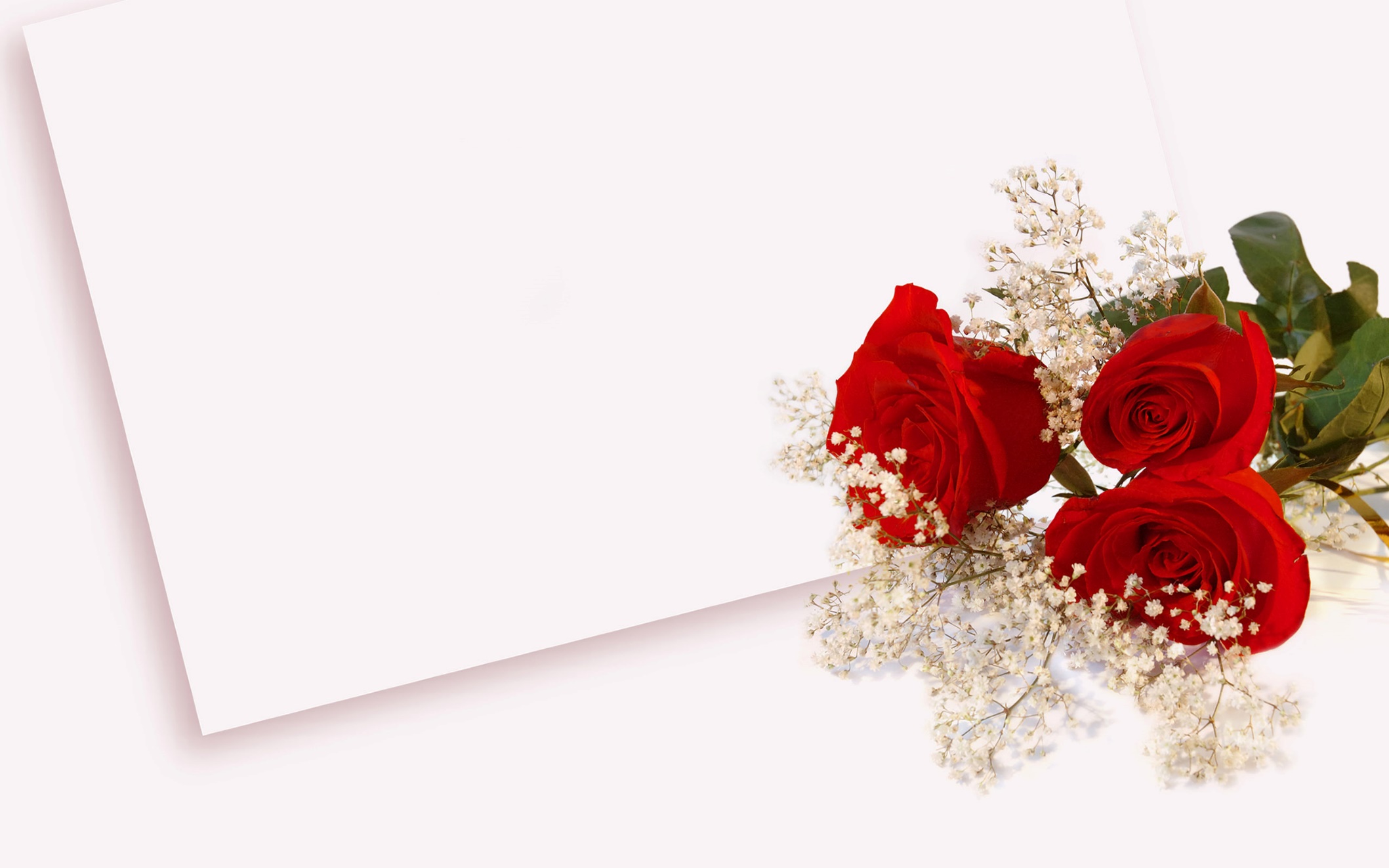 DESCARGA GRATIS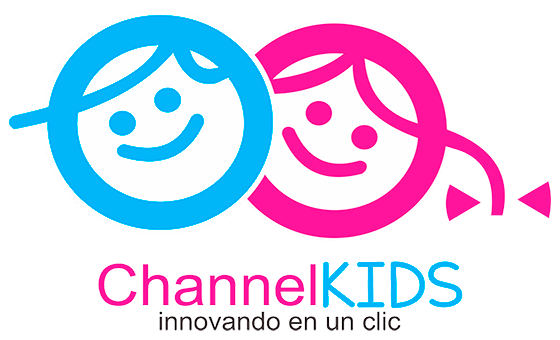 MATERIAEspañolGRADO4°SEMANASemana 1ACTIVIDADESACTIVIDADESACTIVIDADESACTIVIDADESACTIVIDADESACTIVIDADESLo que conocen los niños. Solicitar a los alumnos traer de casa un cuento que tengan y de preferencia que sea su favorito. Analizar en el aula el cuento que trajeron: ¿quién lo escribió?, ¿cómo se llama el cuento?, ¿hay animales o personas en él?, ¿tiene un final feliz o triste?, ¿es largo o corto?, ¿saben dónde nació y cómo era el autor del cuento?, ¿cuándo se hizo el cuento?Si el alumno no sabe varias cosas al respecto se le puede dejar que investigue lo faltante. Mientras tanto se hace un intercambio de cuentos momentáneamente. Después de traer toda la información, dejar que el alumno comente los datos del autor del cuento.Leer el cuento "El Enano saltarín" en la pág. 134 y 135 del libro de texto. Comentar y responder las preguntas de la pág. 136 acerca del texto: ¿quién es el autor?, ¿quiénes son los personajes?, ¿cuál es la trama?, ¿cuál es el desenlace?, ¿en qué escenarios o ambientes se desarrolla la historia?Reunirse en equipo y leer el cuento "El rey rana" ubicado en las pág. 136 a la 139, aplicar estrategias de lectura: predicción, anticipación e inferencia. Lo que conocen los niños. Solicitar a los alumnos traer de casa un cuento que tengan y de preferencia que sea su favorito. Analizar en el aula el cuento que trajeron: ¿quién lo escribió?, ¿cómo se llama el cuento?, ¿hay animales o personas en él?, ¿tiene un final feliz o triste?, ¿es largo o corto?, ¿saben dónde nació y cómo era el autor del cuento?, ¿cuándo se hizo el cuento?Si el alumno no sabe varias cosas al respecto se le puede dejar que investigue lo faltante. Mientras tanto se hace un intercambio de cuentos momentáneamente. Después de traer toda la información, dejar que el alumno comente los datos del autor del cuento.Leer el cuento "El Enano saltarín" en la pág. 134 y 135 del libro de texto. Comentar y responder las preguntas de la pág. 136 acerca del texto: ¿quién es el autor?, ¿quiénes son los personajes?, ¿cuál es la trama?, ¿cuál es el desenlace?, ¿en qué escenarios o ambientes se desarrolla la historia?Reunirse en equipo y leer el cuento "El rey rana" ubicado en las pág. 136 a la 139, aplicar estrategias de lectura: predicción, anticipación e inferencia. Lo que conocen los niños. Solicitar a los alumnos traer de casa un cuento que tengan y de preferencia que sea su favorito. Analizar en el aula el cuento que trajeron: ¿quién lo escribió?, ¿cómo se llama el cuento?, ¿hay animales o personas en él?, ¿tiene un final feliz o triste?, ¿es largo o corto?, ¿saben dónde nació y cómo era el autor del cuento?, ¿cuándo se hizo el cuento?Si el alumno no sabe varias cosas al respecto se le puede dejar que investigue lo faltante. Mientras tanto se hace un intercambio de cuentos momentáneamente. Después de traer toda la información, dejar que el alumno comente los datos del autor del cuento.Leer el cuento "El Enano saltarín" en la pág. 134 y 135 del libro de texto. Comentar y responder las preguntas de la pág. 136 acerca del texto: ¿quién es el autor?, ¿quiénes son los personajes?, ¿cuál es la trama?, ¿cuál es el desenlace?, ¿en qué escenarios o ambientes se desarrolla la historia?Reunirse en equipo y leer el cuento "El rey rana" ubicado en las pág. 136 a la 139, aplicar estrategias de lectura: predicción, anticipación e inferencia. Lo que conocen los niños. Solicitar a los alumnos traer de casa un cuento que tengan y de preferencia que sea su favorito. Analizar en el aula el cuento que trajeron: ¿quién lo escribió?, ¿cómo se llama el cuento?, ¿hay animales o personas en él?, ¿tiene un final feliz o triste?, ¿es largo o corto?, ¿saben dónde nació y cómo era el autor del cuento?, ¿cuándo se hizo el cuento?Si el alumno no sabe varias cosas al respecto se le puede dejar que investigue lo faltante. Mientras tanto se hace un intercambio de cuentos momentáneamente. Después de traer toda la información, dejar que el alumno comente los datos del autor del cuento.Leer el cuento "El Enano saltarín" en la pág. 134 y 135 del libro de texto. Comentar y responder las preguntas de la pág. 136 acerca del texto: ¿quién es el autor?, ¿quiénes son los personajes?, ¿cuál es la trama?, ¿cuál es el desenlace?, ¿en qué escenarios o ambientes se desarrolla la historia?Reunirse en equipo y leer el cuento "El rey rana" ubicado en las pág. 136 a la 139, aplicar estrategias de lectura: predicción, anticipación e inferencia. Lo que conocen los niños. Solicitar a los alumnos traer de casa un cuento que tengan y de preferencia que sea su favorito. Analizar en el aula el cuento que trajeron: ¿quién lo escribió?, ¿cómo se llama el cuento?, ¿hay animales o personas en él?, ¿tiene un final feliz o triste?, ¿es largo o corto?, ¿saben dónde nació y cómo era el autor del cuento?, ¿cuándo se hizo el cuento?Si el alumno no sabe varias cosas al respecto se le puede dejar que investigue lo faltante. Mientras tanto se hace un intercambio de cuentos momentáneamente. Después de traer toda la información, dejar que el alumno comente los datos del autor del cuento.Leer el cuento "El Enano saltarín" en la pág. 134 y 135 del libro de texto. Comentar y responder las preguntas de la pág. 136 acerca del texto: ¿quién es el autor?, ¿quiénes son los personajes?, ¿cuál es la trama?, ¿cuál es el desenlace?, ¿en qué escenarios o ambientes se desarrolla la historia?Reunirse en equipo y leer el cuento "El rey rana" ubicado en las pág. 136 a la 139, aplicar estrategias de lectura: predicción, anticipación e inferencia. Lo que conocen los niños. Solicitar a los alumnos traer de casa un cuento que tengan y de preferencia que sea su favorito. Analizar en el aula el cuento que trajeron: ¿quién lo escribió?, ¿cómo se llama el cuento?, ¿hay animales o personas en él?, ¿tiene un final feliz o triste?, ¿es largo o corto?, ¿saben dónde nació y cómo era el autor del cuento?, ¿cuándo se hizo el cuento?Si el alumno no sabe varias cosas al respecto se le puede dejar que investigue lo faltante. Mientras tanto se hace un intercambio de cuentos momentáneamente. Después de traer toda la información, dejar que el alumno comente los datos del autor del cuento.Leer el cuento "El Enano saltarín" en la pág. 134 y 135 del libro de texto. Comentar y responder las preguntas de la pág. 136 acerca del texto: ¿quién es el autor?, ¿quiénes son los personajes?, ¿cuál es la trama?, ¿cuál es el desenlace?, ¿en qué escenarios o ambientes se desarrolla la historia?Reunirse en equipo y leer el cuento "El rey rana" ubicado en las pág. 136 a la 139, aplicar estrategias de lectura: predicción, anticipación e inferencia. MATERIAEspañolGRADO4°SEMANASemana 2ACTIVIDADESACTIVIDADESACTIVIDADESACTIVIDADESACTIVIDADESACTIVIDADESEn grupo contestar las preguntas de la pág. 140 respecto al autor, los personajes, la trama, el desenlace.Observar el cuadro de la pág. 140  (título, autor, personajes, trama y desenlace). Hacer un cuadro similar en la libreta y reunidos en equipo llevar a cabo el análisis de los cuentos que trajeron al aula (al menos 3).Compartir lo contestado en el cuadro anterior socializando cada una de las columnas en grupo.En grupo contestar las preguntas de la pág. 140 respecto al autor, los personajes, la trama, el desenlace.Observar el cuadro de la pág. 140  (título, autor, personajes, trama y desenlace). Hacer un cuadro similar en la libreta y reunidos en equipo llevar a cabo el análisis de los cuentos que trajeron al aula (al menos 3).Compartir lo contestado en el cuadro anterior socializando cada una de las columnas en grupo.En grupo contestar las preguntas de la pág. 140 respecto al autor, los personajes, la trama, el desenlace.Observar el cuadro de la pág. 140  (título, autor, personajes, trama y desenlace). Hacer un cuadro similar en la libreta y reunidos en equipo llevar a cabo el análisis de los cuentos que trajeron al aula (al menos 3).Compartir lo contestado en el cuadro anterior socializando cada una de las columnas en grupo.En grupo contestar las preguntas de la pág. 140 respecto al autor, los personajes, la trama, el desenlace.Observar el cuadro de la pág. 140  (título, autor, personajes, trama y desenlace). Hacer un cuadro similar en la libreta y reunidos en equipo llevar a cabo el análisis de los cuentos que trajeron al aula (al menos 3).Compartir lo contestado en el cuadro anterior socializando cada una de las columnas en grupo.En grupo contestar las preguntas de la pág. 140 respecto al autor, los personajes, la trama, el desenlace.Observar el cuadro de la pág. 140  (título, autor, personajes, trama y desenlace). Hacer un cuadro similar en la libreta y reunidos en equipo llevar a cabo el análisis de los cuentos que trajeron al aula (al menos 3).Compartir lo contestado en el cuadro anterior socializando cada una de las columnas en grupo.En grupo contestar las preguntas de la pág. 140 respecto al autor, los personajes, la trama, el desenlace.Observar el cuadro de la pág. 140  (título, autor, personajes, trama y desenlace). Hacer un cuadro similar en la libreta y reunidos en equipo llevar a cabo el análisis de los cuentos que trajeron al aula (al menos 3).Compartir lo contestado en el cuadro anterior socializando cada una de las columnas en grupo.MATERIAEspañolGRADO4°SEMANASemana 3ACTIVIDADESACTIVIDADESACTIVIDADESACTIVIDADESACTIVIDADESACTIVIDADESEl autor de mi cuento favorito.En equipos decidir lo que les interesa saber sobre el autor de su cuento favorito. Retomar la información investigada previamente sobre el autor.Contestar las preguntas de la pág. 141 acerca del autor: ¿dónde y cuándo nació?, ¿utiliza un seudónimo o un nombre?, ¿cuáles son sus cuentos más conocidos?El texto biográfico.Leer en voz alta de manera grupal el texto: Los hermanos Grimm, en la pág. 141. Comentar. Con ayuda de la investigación sobre su autor  de su libro favorito y las preguntas contestadas, hacer un escrito breve que incluya todos los datos y comentarios sobre la obra o cuento que les gustó.Usar citas textuales en caso necesario, no olvidar las comillas.El autor de mi cuento favorito.En equipos decidir lo que les interesa saber sobre el autor de su cuento favorito. Retomar la información investigada previamente sobre el autor.Contestar las preguntas de la pág. 141 acerca del autor: ¿dónde y cuándo nació?, ¿utiliza un seudónimo o un nombre?, ¿cuáles son sus cuentos más conocidos?El texto biográfico.Leer en voz alta de manera grupal el texto: Los hermanos Grimm, en la pág. 141. Comentar. Con ayuda de la investigación sobre su autor  de su libro favorito y las preguntas contestadas, hacer un escrito breve que incluya todos los datos y comentarios sobre la obra o cuento que les gustó.Usar citas textuales en caso necesario, no olvidar las comillas.El autor de mi cuento favorito.En equipos decidir lo que les interesa saber sobre el autor de su cuento favorito. Retomar la información investigada previamente sobre el autor.Contestar las preguntas de la pág. 141 acerca del autor: ¿dónde y cuándo nació?, ¿utiliza un seudónimo o un nombre?, ¿cuáles son sus cuentos más conocidos?El texto biográfico.Leer en voz alta de manera grupal el texto: Los hermanos Grimm, en la pág. 141. Comentar. Con ayuda de la investigación sobre su autor  de su libro favorito y las preguntas contestadas, hacer un escrito breve que incluya todos los datos y comentarios sobre la obra o cuento que les gustó.Usar citas textuales en caso necesario, no olvidar las comillas.El autor de mi cuento favorito.En equipos decidir lo que les interesa saber sobre el autor de su cuento favorito. Retomar la información investigada previamente sobre el autor.Contestar las preguntas de la pág. 141 acerca del autor: ¿dónde y cuándo nació?, ¿utiliza un seudónimo o un nombre?, ¿cuáles son sus cuentos más conocidos?El texto biográfico.Leer en voz alta de manera grupal el texto: Los hermanos Grimm, en la pág. 141. Comentar. Con ayuda de la investigación sobre su autor  de su libro favorito y las preguntas contestadas, hacer un escrito breve que incluya todos los datos y comentarios sobre la obra o cuento que les gustó.Usar citas textuales en caso necesario, no olvidar las comillas.El autor de mi cuento favorito.En equipos decidir lo que les interesa saber sobre el autor de su cuento favorito. Retomar la información investigada previamente sobre el autor.Contestar las preguntas de la pág. 141 acerca del autor: ¿dónde y cuándo nació?, ¿utiliza un seudónimo o un nombre?, ¿cuáles son sus cuentos más conocidos?El texto biográfico.Leer en voz alta de manera grupal el texto: Los hermanos Grimm, en la pág. 141. Comentar. Con ayuda de la investigación sobre su autor  de su libro favorito y las preguntas contestadas, hacer un escrito breve que incluya todos los datos y comentarios sobre la obra o cuento que les gustó.Usar citas textuales en caso necesario, no olvidar las comillas.El autor de mi cuento favorito.En equipos decidir lo que les interesa saber sobre el autor de su cuento favorito. Retomar la información investigada previamente sobre el autor.Contestar las preguntas de la pág. 141 acerca del autor: ¿dónde y cuándo nació?, ¿utiliza un seudónimo o un nombre?, ¿cuáles son sus cuentos más conocidos?El texto biográfico.Leer en voz alta de manera grupal el texto: Los hermanos Grimm, en la pág. 141. Comentar. Con ayuda de la investigación sobre su autor  de su libro favorito y las preguntas contestadas, hacer un escrito breve que incluya todos los datos y comentarios sobre la obra o cuento que les gustó.Usar citas textuales en caso necesario, no olvidar las comillas.MATERIAEspañolGRADO4°SEMANASemana 4ACTIVIDADESACTIVIDADESACTIVIDADESACTIVIDADESACTIVIDADESACTIVIDADESLa revisión de los borradores.Revisar el borrador (introducción, datos relevantes, comentarios de la obra, conclusión).Entre los equipos se hacen las correcciones necesarias del texto biográfico.Entregar al equipo correspondiente y pasar en limpio en hojas blancas, haciendo una portada especial con un dibujo del cuento que se eligió o con una imagen del autor.Producto final. Exponer sus trabajos dentro y fuera del aula en el periódico mural. Autoevaluación. Página 143.La revisión de los borradores.Revisar el borrador (introducción, datos relevantes, comentarios de la obra, conclusión).Entre los equipos se hacen las correcciones necesarias del texto biográfico.Entregar al equipo correspondiente y pasar en limpio en hojas blancas, haciendo una portada especial con un dibujo del cuento que se eligió o con una imagen del autor.Producto final. Exponer sus trabajos dentro y fuera del aula en el periódico mural. Autoevaluación. Página 143.La revisión de los borradores.Revisar el borrador (introducción, datos relevantes, comentarios de la obra, conclusión).Entre los equipos se hacen las correcciones necesarias del texto biográfico.Entregar al equipo correspondiente y pasar en limpio en hojas blancas, haciendo una portada especial con un dibujo del cuento que se eligió o con una imagen del autor.Producto final. Exponer sus trabajos dentro y fuera del aula en el periódico mural. Autoevaluación. Página 143.La revisión de los borradores.Revisar el borrador (introducción, datos relevantes, comentarios de la obra, conclusión).Entre los equipos se hacen las correcciones necesarias del texto biográfico.Entregar al equipo correspondiente y pasar en limpio en hojas blancas, haciendo una portada especial con un dibujo del cuento que se eligió o con una imagen del autor.Producto final. Exponer sus trabajos dentro y fuera del aula en el periódico mural. Autoevaluación. Página 143.La revisión de los borradores.Revisar el borrador (introducción, datos relevantes, comentarios de la obra, conclusión).Entre los equipos se hacen las correcciones necesarias del texto biográfico.Entregar al equipo correspondiente y pasar en limpio en hojas blancas, haciendo una portada especial con un dibujo del cuento que se eligió o con una imagen del autor.Producto final. Exponer sus trabajos dentro y fuera del aula en el periódico mural. Autoevaluación. Página 143.La revisión de los borradores.Revisar el borrador (introducción, datos relevantes, comentarios de la obra, conclusión).Entre los equipos se hacen las correcciones necesarias del texto biográfico.Entregar al equipo correspondiente y pasar en limpio en hojas blancas, haciendo una portada especial con un dibujo del cuento que se eligió o con una imagen del autor.Producto final. Exponer sus trabajos dentro y fuera del aula en el periódico mural. Autoevaluación. Página 143.MATERIAMatemáticasGRADO4°SEMANASemana 1ACTIVIDADESACTIVIDADESACTIVIDADESACTIVIDADESACTIVIDADESACTIVIDADESObtención de fracciones equivalentes con base en la idea de multiplicar o dividir al numerador y al denominador por un mismo número natural. Platicar con los alumnos si recuerdan qué son las fracciones equivalentes y cómo hacemos para obtenerlas y  que mencionen algunas de sus características. Escribir en el pintarrón ejemplos de varias fracciones y pedirle que de manera voluntaria encierren las que son fracciones equivalentes. Implementar ejercicios en donde tengan que representar gráficamente fracciones equivalentes.Comentar en plenaria los resultados de la actividad anterior.Pedir a los alumnos que de manera individual realicen las actividades que se presentan en el desafío # 89, en el cual aprenderán que para obtener fracciones equivalentes se multiplican el numerado y el denominador de una fracción por un mismo número. Libro de desafíos matemáticos páginas 168-169. Comentar grupalmente las experiencias que obtuvieron al realizar el desafío#89.Elaborar varios juegos de tarjetas con fracciones equivalentes y no equivalentes, para que por equipos los alumnos las identifiquen y las coloquen en una cartulina que se les entregará.Intercambiar sus experiencias que obtuvieron al trabajar con los juegos de tarjetas de fracciones.Integrar a los alumnos por parejas para llevar a cabo los ejercicios que se plantean en el desafío#90. El objetivo de esta actividad es lograr que los alumnos identifiquen y generen a partir de una fracción dada, varias fracciones equivalentes, al multiplicar o dividir el numerador y el denominador por el mismo número natural. Libro de desafíos matemáticos página 170. Preguntar a los alumnos las dificultades que se les presentaron al resolver las actividades del desafío #90.Formar equipos y a cada uno entregarles una hoja blanca en donde tendrán que escribir fracciones equivalentes a las que se mencionarán. Pedir a tres alumnos que expliquen cómo se forman las fracciones equivalentes, partiendo de otra fracción.Aclarar de manera grupal las dudas que surjan al comentar la actividad anterior.Reunir a los alumnos en equipos de 4 integrantes para que lleven a cabo las actividades del desafío#91, utilizando el material recortable de las páginas 217-223. Al realizar esta actividad se pretende que los alumnos utilicen el cálculo de fracciones equivalentes como estrategia para comparar fracciones con distinto denominado. Libro de desafíos matemáticos páginas 171-172. Escribir en el pintarrón una lista de fracciones equivalentes y pedirles a los alumnos que las escriban en su cuaderno y las ordenen de mayor a menor.Comentar los resultados de la actividad anterior.Obtención de fracciones equivalentes con base en la idea de multiplicar o dividir al numerador y al denominador por un mismo número natural. Platicar con los alumnos si recuerdan qué son las fracciones equivalentes y cómo hacemos para obtenerlas y  que mencionen algunas de sus características. Escribir en el pintarrón ejemplos de varias fracciones y pedirle que de manera voluntaria encierren las que son fracciones equivalentes. Implementar ejercicios en donde tengan que representar gráficamente fracciones equivalentes.Comentar en plenaria los resultados de la actividad anterior.Pedir a los alumnos que de manera individual realicen las actividades que se presentan en el desafío # 89, en el cual aprenderán que para obtener fracciones equivalentes se multiplican el numerado y el denominador de una fracción por un mismo número. Libro de desafíos matemáticos páginas 168-169. Comentar grupalmente las experiencias que obtuvieron al realizar el desafío#89.Elaborar varios juegos de tarjetas con fracciones equivalentes y no equivalentes, para que por equipos los alumnos las identifiquen y las coloquen en una cartulina que se les entregará.Intercambiar sus experiencias que obtuvieron al trabajar con los juegos de tarjetas de fracciones.Integrar a los alumnos por parejas para llevar a cabo los ejercicios que se plantean en el desafío#90. El objetivo de esta actividad es lograr que los alumnos identifiquen y generen a partir de una fracción dada, varias fracciones equivalentes, al multiplicar o dividir el numerador y el denominador por el mismo número natural. Libro de desafíos matemáticos página 170. Preguntar a los alumnos las dificultades que se les presentaron al resolver las actividades del desafío #90.Formar equipos y a cada uno entregarles una hoja blanca en donde tendrán que escribir fracciones equivalentes a las que se mencionarán. Pedir a tres alumnos que expliquen cómo se forman las fracciones equivalentes, partiendo de otra fracción.Aclarar de manera grupal las dudas que surjan al comentar la actividad anterior.Reunir a los alumnos en equipos de 4 integrantes para que lleven a cabo las actividades del desafío#91, utilizando el material recortable de las páginas 217-223. Al realizar esta actividad se pretende que los alumnos utilicen el cálculo de fracciones equivalentes como estrategia para comparar fracciones con distinto denominado. Libro de desafíos matemáticos páginas 171-172. Escribir en el pintarrón una lista de fracciones equivalentes y pedirles a los alumnos que las escriban en su cuaderno y las ordenen de mayor a menor.Comentar los resultados de la actividad anterior.Obtención de fracciones equivalentes con base en la idea de multiplicar o dividir al numerador y al denominador por un mismo número natural. Platicar con los alumnos si recuerdan qué son las fracciones equivalentes y cómo hacemos para obtenerlas y  que mencionen algunas de sus características. Escribir en el pintarrón ejemplos de varias fracciones y pedirle que de manera voluntaria encierren las que son fracciones equivalentes. Implementar ejercicios en donde tengan que representar gráficamente fracciones equivalentes.Comentar en plenaria los resultados de la actividad anterior.Pedir a los alumnos que de manera individual realicen las actividades que se presentan en el desafío # 89, en el cual aprenderán que para obtener fracciones equivalentes se multiplican el numerado y el denominador de una fracción por un mismo número. Libro de desafíos matemáticos páginas 168-169. Comentar grupalmente las experiencias que obtuvieron al realizar el desafío#89.Elaborar varios juegos de tarjetas con fracciones equivalentes y no equivalentes, para que por equipos los alumnos las identifiquen y las coloquen en una cartulina que se les entregará.Intercambiar sus experiencias que obtuvieron al trabajar con los juegos de tarjetas de fracciones.Integrar a los alumnos por parejas para llevar a cabo los ejercicios que se plantean en el desafío#90. El objetivo de esta actividad es lograr que los alumnos identifiquen y generen a partir de una fracción dada, varias fracciones equivalentes, al multiplicar o dividir el numerador y el denominador por el mismo número natural. Libro de desafíos matemáticos página 170. Preguntar a los alumnos las dificultades que se les presentaron al resolver las actividades del desafío #90.Formar equipos y a cada uno entregarles una hoja blanca en donde tendrán que escribir fracciones equivalentes a las que se mencionarán. Pedir a tres alumnos que expliquen cómo se forman las fracciones equivalentes, partiendo de otra fracción.Aclarar de manera grupal las dudas que surjan al comentar la actividad anterior.Reunir a los alumnos en equipos de 4 integrantes para que lleven a cabo las actividades del desafío#91, utilizando el material recortable de las páginas 217-223. Al realizar esta actividad se pretende que los alumnos utilicen el cálculo de fracciones equivalentes como estrategia para comparar fracciones con distinto denominado. Libro de desafíos matemáticos páginas 171-172. Escribir en el pintarrón una lista de fracciones equivalentes y pedirles a los alumnos que las escriban en su cuaderno y las ordenen de mayor a menor.Comentar los resultados de la actividad anterior.Obtención de fracciones equivalentes con base en la idea de multiplicar o dividir al numerador y al denominador por un mismo número natural. Platicar con los alumnos si recuerdan qué son las fracciones equivalentes y cómo hacemos para obtenerlas y  que mencionen algunas de sus características. Escribir en el pintarrón ejemplos de varias fracciones y pedirle que de manera voluntaria encierren las que son fracciones equivalentes. Implementar ejercicios en donde tengan que representar gráficamente fracciones equivalentes.Comentar en plenaria los resultados de la actividad anterior.Pedir a los alumnos que de manera individual realicen las actividades que se presentan en el desafío # 89, en el cual aprenderán que para obtener fracciones equivalentes se multiplican el numerado y el denominador de una fracción por un mismo número. Libro de desafíos matemáticos páginas 168-169. Comentar grupalmente las experiencias que obtuvieron al realizar el desafío#89.Elaborar varios juegos de tarjetas con fracciones equivalentes y no equivalentes, para que por equipos los alumnos las identifiquen y las coloquen en una cartulina que se les entregará.Intercambiar sus experiencias que obtuvieron al trabajar con los juegos de tarjetas de fracciones.Integrar a los alumnos por parejas para llevar a cabo los ejercicios que se plantean en el desafío#90. El objetivo de esta actividad es lograr que los alumnos identifiquen y generen a partir de una fracción dada, varias fracciones equivalentes, al multiplicar o dividir el numerador y el denominador por el mismo número natural. Libro de desafíos matemáticos página 170. Preguntar a los alumnos las dificultades que se les presentaron al resolver las actividades del desafío #90.Formar equipos y a cada uno entregarles una hoja blanca en donde tendrán que escribir fracciones equivalentes a las que se mencionarán. Pedir a tres alumnos que expliquen cómo se forman las fracciones equivalentes, partiendo de otra fracción.Aclarar de manera grupal las dudas que surjan al comentar la actividad anterior.Reunir a los alumnos en equipos de 4 integrantes para que lleven a cabo las actividades del desafío#91, utilizando el material recortable de las páginas 217-223. Al realizar esta actividad se pretende que los alumnos utilicen el cálculo de fracciones equivalentes como estrategia para comparar fracciones con distinto denominado. Libro de desafíos matemáticos páginas 171-172. Escribir en el pintarrón una lista de fracciones equivalentes y pedirles a los alumnos que las escriban en su cuaderno y las ordenen de mayor a menor.Comentar los resultados de la actividad anterior.Obtención de fracciones equivalentes con base en la idea de multiplicar o dividir al numerador y al denominador por un mismo número natural. Platicar con los alumnos si recuerdan qué son las fracciones equivalentes y cómo hacemos para obtenerlas y  que mencionen algunas de sus características. Escribir en el pintarrón ejemplos de varias fracciones y pedirle que de manera voluntaria encierren las que son fracciones equivalentes. Implementar ejercicios en donde tengan que representar gráficamente fracciones equivalentes.Comentar en plenaria los resultados de la actividad anterior.Pedir a los alumnos que de manera individual realicen las actividades que se presentan en el desafío # 89, en el cual aprenderán que para obtener fracciones equivalentes se multiplican el numerado y el denominador de una fracción por un mismo número. Libro de desafíos matemáticos páginas 168-169. Comentar grupalmente las experiencias que obtuvieron al realizar el desafío#89.Elaborar varios juegos de tarjetas con fracciones equivalentes y no equivalentes, para que por equipos los alumnos las identifiquen y las coloquen en una cartulina que se les entregará.Intercambiar sus experiencias que obtuvieron al trabajar con los juegos de tarjetas de fracciones.Integrar a los alumnos por parejas para llevar a cabo los ejercicios que se plantean en el desafío#90. El objetivo de esta actividad es lograr que los alumnos identifiquen y generen a partir de una fracción dada, varias fracciones equivalentes, al multiplicar o dividir el numerador y el denominador por el mismo número natural. Libro de desafíos matemáticos página 170. Preguntar a los alumnos las dificultades que se les presentaron al resolver las actividades del desafío #90.Formar equipos y a cada uno entregarles una hoja blanca en donde tendrán que escribir fracciones equivalentes a las que se mencionarán. Pedir a tres alumnos que expliquen cómo se forman las fracciones equivalentes, partiendo de otra fracción.Aclarar de manera grupal las dudas que surjan al comentar la actividad anterior.Reunir a los alumnos en equipos de 4 integrantes para que lleven a cabo las actividades del desafío#91, utilizando el material recortable de las páginas 217-223. Al realizar esta actividad se pretende que los alumnos utilicen el cálculo de fracciones equivalentes como estrategia para comparar fracciones con distinto denominado. Libro de desafíos matemáticos páginas 171-172. Escribir en el pintarrón una lista de fracciones equivalentes y pedirles a los alumnos que las escriban en su cuaderno y las ordenen de mayor a menor.Comentar los resultados de la actividad anterior.Obtención de fracciones equivalentes con base en la idea de multiplicar o dividir al numerador y al denominador por un mismo número natural. Platicar con los alumnos si recuerdan qué son las fracciones equivalentes y cómo hacemos para obtenerlas y  que mencionen algunas de sus características. Escribir en el pintarrón ejemplos de varias fracciones y pedirle que de manera voluntaria encierren las que son fracciones equivalentes. Implementar ejercicios en donde tengan que representar gráficamente fracciones equivalentes.Comentar en plenaria los resultados de la actividad anterior.Pedir a los alumnos que de manera individual realicen las actividades que se presentan en el desafío # 89, en el cual aprenderán que para obtener fracciones equivalentes se multiplican el numerado y el denominador de una fracción por un mismo número. Libro de desafíos matemáticos páginas 168-169. Comentar grupalmente las experiencias que obtuvieron al realizar el desafío#89.Elaborar varios juegos de tarjetas con fracciones equivalentes y no equivalentes, para que por equipos los alumnos las identifiquen y las coloquen en una cartulina que se les entregará.Intercambiar sus experiencias que obtuvieron al trabajar con los juegos de tarjetas de fracciones.Integrar a los alumnos por parejas para llevar a cabo los ejercicios que se plantean en el desafío#90. El objetivo de esta actividad es lograr que los alumnos identifiquen y generen a partir de una fracción dada, varias fracciones equivalentes, al multiplicar o dividir el numerador y el denominador por el mismo número natural. Libro de desafíos matemáticos página 170. Preguntar a los alumnos las dificultades que se les presentaron al resolver las actividades del desafío #90.Formar equipos y a cada uno entregarles una hoja blanca en donde tendrán que escribir fracciones equivalentes a las que se mencionarán. Pedir a tres alumnos que expliquen cómo se forman las fracciones equivalentes, partiendo de otra fracción.Aclarar de manera grupal las dudas que surjan al comentar la actividad anterior.Reunir a los alumnos en equipos de 4 integrantes para que lleven a cabo las actividades del desafío#91, utilizando el material recortable de las páginas 217-223. Al realizar esta actividad se pretende que los alumnos utilicen el cálculo de fracciones equivalentes como estrategia para comparar fracciones con distinto denominado. Libro de desafíos matemáticos páginas 171-172. Escribir en el pintarrón una lista de fracciones equivalentes y pedirles a los alumnos que las escriban en su cuaderno y las ordenen de mayor a menor.Comentar los resultados de la actividad anterior.MATERIAMatemáticasGRADO4°SEMANASemana 2ACTIVIDADESACTIVIDADESACTIVIDADESACTIVIDADESACTIVIDADESACTIVIDADESExpresiones equivalentes y cálculo del doble, mitad, cuádruple, triple, etc., de las fracciones más usuales (1/2, 1/3, 2/3, 3/4, etcétera). Plantear a los alumnos una actividad en donde a partir de algunas cantidades dadas, mencionen el doble, triple, mitad o cuádruple. Ejemplo:Escribe el doble y la mitad de 720____  _______Escribe el triple y el cuádruple de 250____   ______Escribe la mitad de 1100_____Elaborar tarjetas con fracciones como 1/2, 1/3, 2/3, 3/4, 1/8 y entre otras que los alumno utilicen más frecuentemente, integrarlos por equipos para pedirles que de cada fracción obtengan el doble, triple y el cuádruple.Comentar en plenaria las experiencias que obtuvieron al realizar la actividad anterior.Integrar a los alumnos por equipos y pedirles que resuelvan las actividades planteadas en el desafío#92. Para esto deben utilizar el material recortable de las páginas 207-215. El objetivo de este desafío es lograr que los alumnos calculen el doble, triple y cuádruple de fracciones usuales, utilizando expresiones equivalentes. Libro de desafíos matemáticos página 173. Dictar a los alumnos 5 cantidades y pedirles que obtengan de ellas su mitad y la tercera parte. Ejemplo:75 ______  ________100 ______  _________850 ______  _________Pedir a los alumnos que comenten qué les pareció la actividad anterior, las dudas que surgieron y las dificultades que se les presentaron.Integrar a los alumnos por equipos y pedirles que realicen las actividades del desafío #93, utilizando las tarjetas del material recortable del juego anterior. La finalidad de este juego es lograr que los estudiantes aprendan a calcular la mitad y la tercera parte de fracciones usuales, utilizando expresiones equivalentes. Libro de desafíos matemáticos página 174.Entregar por parejas la fotocopia de una tabla, en donde los alumnos tendrán que obtener la mitad y la tercera parte de una fracción. Ejemplo:Comentar en plenaria las dificultades que presentaron al resolver la actividad anterior.Expresiones equivalentes y cálculo del doble, mitad, cuádruple, triple, etc., de las fracciones más usuales (1/2, 1/3, 2/3, 3/4, etcétera). Plantear a los alumnos una actividad en donde a partir de algunas cantidades dadas, mencionen el doble, triple, mitad o cuádruple. Ejemplo:Escribe el doble y la mitad de 720____  _______Escribe el triple y el cuádruple de 250____   ______Escribe la mitad de 1100_____Elaborar tarjetas con fracciones como 1/2, 1/3, 2/3, 3/4, 1/8 y entre otras que los alumno utilicen más frecuentemente, integrarlos por equipos para pedirles que de cada fracción obtengan el doble, triple y el cuádruple.Comentar en plenaria las experiencias que obtuvieron al realizar la actividad anterior.Integrar a los alumnos por equipos y pedirles que resuelvan las actividades planteadas en el desafío#92. Para esto deben utilizar el material recortable de las páginas 207-215. El objetivo de este desafío es lograr que los alumnos calculen el doble, triple y cuádruple de fracciones usuales, utilizando expresiones equivalentes. Libro de desafíos matemáticos página 173. Dictar a los alumnos 5 cantidades y pedirles que obtengan de ellas su mitad y la tercera parte. Ejemplo:75 ______  ________100 ______  _________850 ______  _________Pedir a los alumnos que comenten qué les pareció la actividad anterior, las dudas que surgieron y las dificultades que se les presentaron.Integrar a los alumnos por equipos y pedirles que realicen las actividades del desafío #93, utilizando las tarjetas del material recortable del juego anterior. La finalidad de este juego es lograr que los estudiantes aprendan a calcular la mitad y la tercera parte de fracciones usuales, utilizando expresiones equivalentes. Libro de desafíos matemáticos página 174.Entregar por parejas la fotocopia de una tabla, en donde los alumnos tendrán que obtener la mitad y la tercera parte de una fracción. Ejemplo:Comentar en plenaria las dificultades que presentaron al resolver la actividad anterior.Expresiones equivalentes y cálculo del doble, mitad, cuádruple, triple, etc., de las fracciones más usuales (1/2, 1/3, 2/3, 3/4, etcétera). Plantear a los alumnos una actividad en donde a partir de algunas cantidades dadas, mencionen el doble, triple, mitad o cuádruple. Ejemplo:Escribe el doble y la mitad de 720____  _______Escribe el triple y el cuádruple de 250____   ______Escribe la mitad de 1100_____Elaborar tarjetas con fracciones como 1/2, 1/3, 2/3, 3/4, 1/8 y entre otras que los alumno utilicen más frecuentemente, integrarlos por equipos para pedirles que de cada fracción obtengan el doble, triple y el cuádruple.Comentar en plenaria las experiencias que obtuvieron al realizar la actividad anterior.Integrar a los alumnos por equipos y pedirles que resuelvan las actividades planteadas en el desafío#92. Para esto deben utilizar el material recortable de las páginas 207-215. El objetivo de este desafío es lograr que los alumnos calculen el doble, triple y cuádruple de fracciones usuales, utilizando expresiones equivalentes. Libro de desafíos matemáticos página 173. Dictar a los alumnos 5 cantidades y pedirles que obtengan de ellas su mitad y la tercera parte. Ejemplo:75 ______  ________100 ______  _________850 ______  _________Pedir a los alumnos que comenten qué les pareció la actividad anterior, las dudas que surgieron y las dificultades que se les presentaron.Integrar a los alumnos por equipos y pedirles que realicen las actividades del desafío #93, utilizando las tarjetas del material recortable del juego anterior. La finalidad de este juego es lograr que los estudiantes aprendan a calcular la mitad y la tercera parte de fracciones usuales, utilizando expresiones equivalentes. Libro de desafíos matemáticos página 174.Entregar por parejas la fotocopia de una tabla, en donde los alumnos tendrán que obtener la mitad y la tercera parte de una fracción. Ejemplo:Comentar en plenaria las dificultades que presentaron al resolver la actividad anterior.Expresiones equivalentes y cálculo del doble, mitad, cuádruple, triple, etc., de las fracciones más usuales (1/2, 1/3, 2/3, 3/4, etcétera). Plantear a los alumnos una actividad en donde a partir de algunas cantidades dadas, mencionen el doble, triple, mitad o cuádruple. Ejemplo:Escribe el doble y la mitad de 720____  _______Escribe el triple y el cuádruple de 250____   ______Escribe la mitad de 1100_____Elaborar tarjetas con fracciones como 1/2, 1/3, 2/3, 3/4, 1/8 y entre otras que los alumno utilicen más frecuentemente, integrarlos por equipos para pedirles que de cada fracción obtengan el doble, triple y el cuádruple.Comentar en plenaria las experiencias que obtuvieron al realizar la actividad anterior.Integrar a los alumnos por equipos y pedirles que resuelvan las actividades planteadas en el desafío#92. Para esto deben utilizar el material recortable de las páginas 207-215. El objetivo de este desafío es lograr que los alumnos calculen el doble, triple y cuádruple de fracciones usuales, utilizando expresiones equivalentes. Libro de desafíos matemáticos página 173. Dictar a los alumnos 5 cantidades y pedirles que obtengan de ellas su mitad y la tercera parte. Ejemplo:75 ______  ________100 ______  _________850 ______  _________Pedir a los alumnos que comenten qué les pareció la actividad anterior, las dudas que surgieron y las dificultades que se les presentaron.Integrar a los alumnos por equipos y pedirles que realicen las actividades del desafío #93, utilizando las tarjetas del material recortable del juego anterior. La finalidad de este juego es lograr que los estudiantes aprendan a calcular la mitad y la tercera parte de fracciones usuales, utilizando expresiones equivalentes. Libro de desafíos matemáticos página 174.Entregar por parejas la fotocopia de una tabla, en donde los alumnos tendrán que obtener la mitad y la tercera parte de una fracción. Ejemplo:Comentar en plenaria las dificultades que presentaron al resolver la actividad anterior.Expresiones equivalentes y cálculo del doble, mitad, cuádruple, triple, etc., de las fracciones más usuales (1/2, 1/3, 2/3, 3/4, etcétera). Plantear a los alumnos una actividad en donde a partir de algunas cantidades dadas, mencionen el doble, triple, mitad o cuádruple. Ejemplo:Escribe el doble y la mitad de 720____  _______Escribe el triple y el cuádruple de 250____   ______Escribe la mitad de 1100_____Elaborar tarjetas con fracciones como 1/2, 1/3, 2/3, 3/4, 1/8 y entre otras que los alumno utilicen más frecuentemente, integrarlos por equipos para pedirles que de cada fracción obtengan el doble, triple y el cuádruple.Comentar en plenaria las experiencias que obtuvieron al realizar la actividad anterior.Integrar a los alumnos por equipos y pedirles que resuelvan las actividades planteadas en el desafío#92. Para esto deben utilizar el material recortable de las páginas 207-215. El objetivo de este desafío es lograr que los alumnos calculen el doble, triple y cuádruple de fracciones usuales, utilizando expresiones equivalentes. Libro de desafíos matemáticos página 173. Dictar a los alumnos 5 cantidades y pedirles que obtengan de ellas su mitad y la tercera parte. Ejemplo:75 ______  ________100 ______  _________850 ______  _________Pedir a los alumnos que comenten qué les pareció la actividad anterior, las dudas que surgieron y las dificultades que se les presentaron.Integrar a los alumnos por equipos y pedirles que realicen las actividades del desafío #93, utilizando las tarjetas del material recortable del juego anterior. La finalidad de este juego es lograr que los estudiantes aprendan a calcular la mitad y la tercera parte de fracciones usuales, utilizando expresiones equivalentes. Libro de desafíos matemáticos página 174.Entregar por parejas la fotocopia de una tabla, en donde los alumnos tendrán que obtener la mitad y la tercera parte de una fracción. Ejemplo:Comentar en plenaria las dificultades que presentaron al resolver la actividad anterior.Expresiones equivalentes y cálculo del doble, mitad, cuádruple, triple, etc., de las fracciones más usuales (1/2, 1/3, 2/3, 3/4, etcétera). Plantear a los alumnos una actividad en donde a partir de algunas cantidades dadas, mencionen el doble, triple, mitad o cuádruple. Ejemplo:Escribe el doble y la mitad de 720____  _______Escribe el triple y el cuádruple de 250____   ______Escribe la mitad de 1100_____Elaborar tarjetas con fracciones como 1/2, 1/3, 2/3, 3/4, 1/8 y entre otras que los alumno utilicen más frecuentemente, integrarlos por equipos para pedirles que de cada fracción obtengan el doble, triple y el cuádruple.Comentar en plenaria las experiencias que obtuvieron al realizar la actividad anterior.Integrar a los alumnos por equipos y pedirles que resuelvan las actividades planteadas en el desafío#92. Para esto deben utilizar el material recortable de las páginas 207-215. El objetivo de este desafío es lograr que los alumnos calculen el doble, triple y cuádruple de fracciones usuales, utilizando expresiones equivalentes. Libro de desafíos matemáticos página 173. Dictar a los alumnos 5 cantidades y pedirles que obtengan de ellas su mitad y la tercera parte. Ejemplo:75 ______  ________100 ______  _________850 ______  _________Pedir a los alumnos que comenten qué les pareció la actividad anterior, las dudas que surgieron y las dificultades que se les presentaron.Integrar a los alumnos por equipos y pedirles que realicen las actividades del desafío #93, utilizando las tarjetas del material recortable del juego anterior. La finalidad de este juego es lograr que los estudiantes aprendan a calcular la mitad y la tercera parte de fracciones usuales, utilizando expresiones equivalentes. Libro de desafíos matemáticos página 174.Entregar por parejas la fotocopia de una tabla, en donde los alumnos tendrán que obtener la mitad y la tercera parte de una fracción. Ejemplo:Comentar en plenaria las dificultades que presentaron al resolver la actividad anterior.MATERIAMatemáticasGRADO4°SEMANASemana 3ACTIVIDADESACTIVIDADESACTIVIDADESACTIVIDADESACTIVIDADESACTIVIDADESIdentificación y aplicación de la regularidad de sucesiones con figuras, las cuales representan progresiones geométricas. Plantear a los alumnos ejercicios en donde tengan que identificar la regularidad en una sucesión con progresión geométrica. Ejemplo: Observa la siguiente imagen y responde. ¿Cómo se obtiene el número de cuadros de una figura a partir de la anterior? ¿Cuál es la regularidad del número de cuadros de cada figura de la sucesión?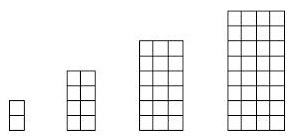 Integrar a los alumnos en equipos para resolver el reto que se presenta en el desafío#94, en donde tendrán que enunciar la regularidad de una sucesión con progresión geométrica. Libro de desafíos matemáticos páginas 175 y 176. Preguntar a los alumnos qué dificultades presentaron al resolver los ejercicios que se presentaron en el desafío anterior.Identificación y aplicación de la regularidad de sucesiones con figuras, las cuales representan progresiones geométricas. Plantear a los alumnos ejercicios en donde tengan que identificar la regularidad en una sucesión con progresión geométrica. Ejemplo: Observa la siguiente imagen y responde. ¿Cómo se obtiene el número de cuadros de una figura a partir de la anterior? ¿Cuál es la regularidad del número de cuadros de cada figura de la sucesión?Integrar a los alumnos en equipos para resolver el reto que se presenta en el desafío#94, en donde tendrán que enunciar la regularidad de una sucesión con progresión geométrica. Libro de desafíos matemáticos páginas 175 y 176. Preguntar a los alumnos qué dificultades presentaron al resolver los ejercicios que se presentaron en el desafío anterior.Identificación y aplicación de la regularidad de sucesiones con figuras, las cuales representan progresiones geométricas. Plantear a los alumnos ejercicios en donde tengan que identificar la regularidad en una sucesión con progresión geométrica. Ejemplo: Observa la siguiente imagen y responde. ¿Cómo se obtiene el número de cuadros de una figura a partir de la anterior? ¿Cuál es la regularidad del número de cuadros de cada figura de la sucesión?Integrar a los alumnos en equipos para resolver el reto que se presenta en el desafío#94, en donde tendrán que enunciar la regularidad de una sucesión con progresión geométrica. Libro de desafíos matemáticos páginas 175 y 176. Preguntar a los alumnos qué dificultades presentaron al resolver los ejercicios que se presentaron en el desafío anterior.Identificación y aplicación de la regularidad de sucesiones con figuras, las cuales representan progresiones geométricas. Plantear a los alumnos ejercicios en donde tengan que identificar la regularidad en una sucesión con progresión geométrica. Ejemplo: Observa la siguiente imagen y responde. ¿Cómo se obtiene el número de cuadros de una figura a partir de la anterior? ¿Cuál es la regularidad del número de cuadros de cada figura de la sucesión?Integrar a los alumnos en equipos para resolver el reto que se presenta en el desafío#94, en donde tendrán que enunciar la regularidad de una sucesión con progresión geométrica. Libro de desafíos matemáticos páginas 175 y 176. Preguntar a los alumnos qué dificultades presentaron al resolver los ejercicios que se presentaron en el desafío anterior.Identificación y aplicación de la regularidad de sucesiones con figuras, las cuales representan progresiones geométricas. Plantear a los alumnos ejercicios en donde tengan que identificar la regularidad en una sucesión con progresión geométrica. Ejemplo: Observa la siguiente imagen y responde. ¿Cómo se obtiene el número de cuadros de una figura a partir de la anterior? ¿Cuál es la regularidad del número de cuadros de cada figura de la sucesión?Integrar a los alumnos en equipos para resolver el reto que se presenta en el desafío#94, en donde tendrán que enunciar la regularidad de una sucesión con progresión geométrica. Libro de desafíos matemáticos páginas 175 y 176. Preguntar a los alumnos qué dificultades presentaron al resolver los ejercicios que se presentaron en el desafío anterior.Identificación y aplicación de la regularidad de sucesiones con figuras, las cuales representan progresiones geométricas. Plantear a los alumnos ejercicios en donde tengan que identificar la regularidad en una sucesión con progresión geométrica. Ejemplo: Observa la siguiente imagen y responde. ¿Cómo se obtiene el número de cuadros de una figura a partir de la anterior? ¿Cuál es la regularidad del número de cuadros de cada figura de la sucesión?Integrar a los alumnos en equipos para resolver el reto que se presenta en el desafío#94, en donde tendrán que enunciar la regularidad de una sucesión con progresión geométrica. Libro de desafíos matemáticos páginas 175 y 176. Preguntar a los alumnos qué dificultades presentaron al resolver los ejercicios que se presentaron en el desafío anterior.MATERIAMatemáticasGRADO4°SEMANASemana 4ACTIVIDADESACTIVIDADESACTIVIDADESACTIVIDADESACTIVIDADESACTIVIDADESPedir a los alumnos que de manera individual resuelvan las actividades del desafío#95, en el cual deben encontrar términos faltantes, el que continúa o uno no muy alejado, en sucesiones con progresión geométrica. Libro de desafíos matemáticos páginas 177-178. Preguntar a los alumnos las dificultades que se les presentaron al resolver el desafío anterior.Plantear a los alumnos actividades similares a las que se trabajaron en ese desafío, para que se familiaricen con ejercicios de ese tipo. Entregar de manera individual una fotocopia en donde vengan varias sucesiones de figuras y encerrar con un color aquella figura que no corresponde a dicha sucesión.Integrar a los alumnos por parejas para que realicen los ejercicios que plantea el desafío#96, la intención de esta actividad es que resuelvan problemas en lo que determinen si un término dado pertenece o no a la sucesión. Libro de desafíos matemáticos páginas 179-182. Comentar en plenaria las experiencias que obtuvieron al resolver los ejercicios del desafío anterior.Pedir a los alumnos que de manera individual resuelvan las actividades del desafío#95, en el cual deben encontrar términos faltantes, el que continúa o uno no muy alejado, en sucesiones con progresión geométrica. Libro de desafíos matemáticos páginas 177-178. Preguntar a los alumnos las dificultades que se les presentaron al resolver el desafío anterior.Plantear a los alumnos actividades similares a las que se trabajaron en ese desafío, para que se familiaricen con ejercicios de ese tipo. Entregar de manera individual una fotocopia en donde vengan varias sucesiones de figuras y encerrar con un color aquella figura que no corresponde a dicha sucesión.Integrar a los alumnos por parejas para que realicen los ejercicios que plantea el desafío#96, la intención de esta actividad es que resuelvan problemas en lo que determinen si un término dado pertenece o no a la sucesión. Libro de desafíos matemáticos páginas 179-182. Comentar en plenaria las experiencias que obtuvieron al resolver los ejercicios del desafío anterior.Pedir a los alumnos que de manera individual resuelvan las actividades del desafío#95, en el cual deben encontrar términos faltantes, el que continúa o uno no muy alejado, en sucesiones con progresión geométrica. Libro de desafíos matemáticos páginas 177-178. Preguntar a los alumnos las dificultades que se les presentaron al resolver el desafío anterior.Plantear a los alumnos actividades similares a las que se trabajaron en ese desafío, para que se familiaricen con ejercicios de ese tipo. Entregar de manera individual una fotocopia en donde vengan varias sucesiones de figuras y encerrar con un color aquella figura que no corresponde a dicha sucesión.Integrar a los alumnos por parejas para que realicen los ejercicios que plantea el desafío#96, la intención de esta actividad es que resuelvan problemas en lo que determinen si un término dado pertenece o no a la sucesión. Libro de desafíos matemáticos páginas 179-182. Comentar en plenaria las experiencias que obtuvieron al resolver los ejercicios del desafío anterior.Pedir a los alumnos que de manera individual resuelvan las actividades del desafío#95, en el cual deben encontrar términos faltantes, el que continúa o uno no muy alejado, en sucesiones con progresión geométrica. Libro de desafíos matemáticos páginas 177-178. Preguntar a los alumnos las dificultades que se les presentaron al resolver el desafío anterior.Plantear a los alumnos actividades similares a las que se trabajaron en ese desafío, para que se familiaricen con ejercicios de ese tipo. Entregar de manera individual una fotocopia en donde vengan varias sucesiones de figuras y encerrar con un color aquella figura que no corresponde a dicha sucesión.Integrar a los alumnos por parejas para que realicen los ejercicios que plantea el desafío#96, la intención de esta actividad es que resuelvan problemas en lo que determinen si un término dado pertenece o no a la sucesión. Libro de desafíos matemáticos páginas 179-182. Comentar en plenaria las experiencias que obtuvieron al resolver los ejercicios del desafío anterior.Pedir a los alumnos que de manera individual resuelvan las actividades del desafío#95, en el cual deben encontrar términos faltantes, el que continúa o uno no muy alejado, en sucesiones con progresión geométrica. Libro de desafíos matemáticos páginas 177-178. Preguntar a los alumnos las dificultades que se les presentaron al resolver el desafío anterior.Plantear a los alumnos actividades similares a las que se trabajaron en ese desafío, para que se familiaricen con ejercicios de ese tipo. Entregar de manera individual una fotocopia en donde vengan varias sucesiones de figuras y encerrar con un color aquella figura que no corresponde a dicha sucesión.Integrar a los alumnos por parejas para que realicen los ejercicios que plantea el desafío#96, la intención de esta actividad es que resuelvan problemas en lo que determinen si un término dado pertenece o no a la sucesión. Libro de desafíos matemáticos páginas 179-182. Comentar en plenaria las experiencias que obtuvieron al resolver los ejercicios del desafío anterior.Pedir a los alumnos que de manera individual resuelvan las actividades del desafío#95, en el cual deben encontrar términos faltantes, el que continúa o uno no muy alejado, en sucesiones con progresión geométrica. Libro de desafíos matemáticos páginas 177-178. Preguntar a los alumnos las dificultades que se les presentaron al resolver el desafío anterior.Plantear a los alumnos actividades similares a las que se trabajaron en ese desafío, para que se familiaricen con ejercicios de ese tipo. Entregar de manera individual una fotocopia en donde vengan varias sucesiones de figuras y encerrar con un color aquella figura que no corresponde a dicha sucesión.Integrar a los alumnos por parejas para que realicen los ejercicios que plantea el desafío#96, la intención de esta actividad es que resuelvan problemas en lo que determinen si un término dado pertenece o no a la sucesión. Libro de desafíos matemáticos páginas 179-182. Comentar en plenaria las experiencias que obtuvieron al resolver los ejercicios del desafío anterior.MATERIAHistoriaGRADO4 °SEMANASemana 1ACTIVIDADESACTIVIDADESACTIVIDADESACTIVIDADESACTIVIDADESACTIVIDADESPanorama del periodo.Observar la imagen con la que inicia el bloque V y preguntar a los alumnos, ¿qué es lo que les llama la atención y qué situación pueden ver e interpretar?, ¿qué tipo de vestimenta trae la gente que ahí aparece?, ¿qué personaje identifican?, ¿qué clase social son?, ¿qué representan las cadenas?Para iniciar. Contestar las preguntas de la pág. 156 acerca de la portada. Comentar que la imagen representa la Independencia de México.Leer la ubicación espacial y temporal del bloque V y comentar acerca del movimiento de Independencia comprendido de 1810 a 1821.Cuándo y dónde pasó. Observar la línea del SEMANA y el mapa histórico. Rescatar la información más sobresaliente y cortar una hoja de forma horizontal para hacer la línea del SEMANA, ubicando los momentos históricos más destacados. Encargar un mapa de la República Mexicana a los alumnos para plasmar las campañas insurgentes de la pág. 159.Panorama del periodo.Observar la imagen con la que inicia el bloque V y preguntar a los alumnos, ¿qué es lo que les llama la atención y qué situación pueden ver e interpretar?, ¿qué tipo de vestimenta trae la gente que ahí aparece?, ¿qué personaje identifican?, ¿qué clase social son?, ¿qué representan las cadenas?Para iniciar. Contestar las preguntas de la pág. 156 acerca de la portada. Comentar que la imagen representa la Independencia de México.Leer la ubicación espacial y temporal del bloque V y comentar acerca del movimiento de Independencia comprendido de 1810 a 1821.Cuándo y dónde pasó. Observar la línea del SEMANA y el mapa histórico. Rescatar la información más sobresaliente y cortar una hoja de forma horizontal para hacer la línea del SEMANA, ubicando los momentos históricos más destacados. Encargar un mapa de la República Mexicana a los alumnos para plasmar las campañas insurgentes de la pág. 159.Panorama del periodo.Observar la imagen con la que inicia el bloque V y preguntar a los alumnos, ¿qué es lo que les llama la atención y qué situación pueden ver e interpretar?, ¿qué tipo de vestimenta trae la gente que ahí aparece?, ¿qué personaje identifican?, ¿qué clase social son?, ¿qué representan las cadenas?Para iniciar. Contestar las preguntas de la pág. 156 acerca de la portada. Comentar que la imagen representa la Independencia de México.Leer la ubicación espacial y temporal del bloque V y comentar acerca del movimiento de Independencia comprendido de 1810 a 1821.Cuándo y dónde pasó. Observar la línea del SEMANA y el mapa histórico. Rescatar la información más sobresaliente y cortar una hoja de forma horizontal para hacer la línea del SEMANA, ubicando los momentos históricos más destacados. Encargar un mapa de la República Mexicana a los alumnos para plasmar las campañas insurgentes de la pág. 159.Panorama del periodo.Observar la imagen con la que inicia el bloque V y preguntar a los alumnos, ¿qué es lo que les llama la atención y qué situación pueden ver e interpretar?, ¿qué tipo de vestimenta trae la gente que ahí aparece?, ¿qué personaje identifican?, ¿qué clase social son?, ¿qué representan las cadenas?Para iniciar. Contestar las preguntas de la pág. 156 acerca de la portada. Comentar que la imagen representa la Independencia de México.Leer la ubicación espacial y temporal del bloque V y comentar acerca del movimiento de Independencia comprendido de 1810 a 1821.Cuándo y dónde pasó. Observar la línea del SEMANA y el mapa histórico. Rescatar la información más sobresaliente y cortar una hoja de forma horizontal para hacer la línea del SEMANA, ubicando los momentos históricos más destacados. Encargar un mapa de la República Mexicana a los alumnos para plasmar las campañas insurgentes de la pág. 159.Panorama del periodo.Observar la imagen con la que inicia el bloque V y preguntar a los alumnos, ¿qué es lo que les llama la atención y qué situación pueden ver e interpretar?, ¿qué tipo de vestimenta trae la gente que ahí aparece?, ¿qué personaje identifican?, ¿qué clase social son?, ¿qué representan las cadenas?Para iniciar. Contestar las preguntas de la pág. 156 acerca de la portada. Comentar que la imagen representa la Independencia de México.Leer la ubicación espacial y temporal del bloque V y comentar acerca del movimiento de Independencia comprendido de 1810 a 1821.Cuándo y dónde pasó. Observar la línea del SEMANA y el mapa histórico. Rescatar la información más sobresaliente y cortar una hoja de forma horizontal para hacer la línea del SEMANA, ubicando los momentos históricos más destacados. Encargar un mapa de la República Mexicana a los alumnos para plasmar las campañas insurgentes de la pág. 159.Panorama del periodo.Observar la imagen con la que inicia el bloque V y preguntar a los alumnos, ¿qué es lo que les llama la atención y qué situación pueden ver e interpretar?, ¿qué tipo de vestimenta trae la gente que ahí aparece?, ¿qué personaje identifican?, ¿qué clase social son?, ¿qué representan las cadenas?Para iniciar. Contestar las preguntas de la pág. 156 acerca de la portada. Comentar que la imagen representa la Independencia de México.Leer la ubicación espacial y temporal del bloque V y comentar acerca del movimiento de Independencia comprendido de 1810 a 1821.Cuándo y dónde pasó. Observar la línea del SEMANA y el mapa histórico. Rescatar la información más sobresaliente y cortar una hoja de forma horizontal para hacer la línea del SEMANA, ubicando los momentos históricos más destacados. Encargar un mapa de la República Mexicana a los alumnos para plasmar las campañas insurgentes de la pág. 159.MATERIAHistoriaGRADO4 °SEMANASemana 2ACTIVIDADESACTIVIDADESACTIVIDADESACTIVIDADESACTIVIDADESACTIVIDADESTemas para comprender el periodo.Escribir en el cuaderno la pregunta: ¿qué causas propiciaron el inicio y la consumación de la Independencia?, contestarla como una respuesta inicial, la cual será verificada y enriquecida al final del bloque.Elaborar un esquema como el siguiente cada vez que se analicen los temas vistos en este bloque:Causas de la Independencia. Pág. 162 Realizar una lluvia de ideas sobre las causas de la Independencia: ¿por qué inició?, ¿quiénes participaron?, ¿cuánto SEMANA duró?, ¿cuál fue la causa principal?, etc.Preguntar a los alumnos si saben acerca del pensamiento ilustrado: ¿qué era ilustración?, ¿a qué estaban a favor los pensadores ilustrados?Leer el tema: pensamiento ilustrado. Página 162 y contestar las preguntas anteriores como rescate del tema. Ver el siguiente enlace acerca de la Ilustración:https://www.youtube.com/watch?v=jWDz8BYhg3YTemas para comprender el periodo.Escribir en el cuaderno la pregunta: ¿qué causas propiciaron el inicio y la consumación de la Independencia?, contestarla como una respuesta inicial, la cual será verificada y enriquecida al final del bloque.Elaborar un esquema como el siguiente cada vez que se analicen los temas vistos en este bloque:Causas de la Independencia. Pág. 162 Realizar una lluvia de ideas sobre las causas de la Independencia: ¿por qué inició?, ¿quiénes participaron?, ¿cuánto SEMANA duró?, ¿cuál fue la causa principal?, etc.Preguntar a los alumnos si saben acerca del pensamiento ilustrado: ¿qué era ilustración?, ¿a qué estaban a favor los pensadores ilustrados?Leer el tema: pensamiento ilustrado. Página 162 y contestar las preguntas anteriores como rescate del tema. Ver el siguiente enlace acerca de la Ilustración:https://www.youtube.com/watch?v=jWDz8BYhg3YTemas para comprender el periodo.Escribir en el cuaderno la pregunta: ¿qué causas propiciaron el inicio y la consumación de la Independencia?, contestarla como una respuesta inicial, la cual será verificada y enriquecida al final del bloque.Elaborar un esquema como el siguiente cada vez que se analicen los temas vistos en este bloque:Causas de la Independencia. Pág. 162 Realizar una lluvia de ideas sobre las causas de la Independencia: ¿por qué inició?, ¿quiénes participaron?, ¿cuánto SEMANA duró?, ¿cuál fue la causa principal?, etc.Preguntar a los alumnos si saben acerca del pensamiento ilustrado: ¿qué era ilustración?, ¿a qué estaban a favor los pensadores ilustrados?Leer el tema: pensamiento ilustrado. Página 162 y contestar las preguntas anteriores como rescate del tema. Ver el siguiente enlace acerca de la Ilustración:https://www.youtube.com/watch?v=jWDz8BYhg3YTemas para comprender el periodo.Escribir en el cuaderno la pregunta: ¿qué causas propiciaron el inicio y la consumación de la Independencia?, contestarla como una respuesta inicial, la cual será verificada y enriquecida al final del bloque.Elaborar un esquema como el siguiente cada vez que se analicen los temas vistos en este bloque:Causas de la Independencia. Pág. 162 Realizar una lluvia de ideas sobre las causas de la Independencia: ¿por qué inició?, ¿quiénes participaron?, ¿cuánto SEMANA duró?, ¿cuál fue la causa principal?, etc.Preguntar a los alumnos si saben acerca del pensamiento ilustrado: ¿qué era ilustración?, ¿a qué estaban a favor los pensadores ilustrados?Leer el tema: pensamiento ilustrado. Página 162 y contestar las preguntas anteriores como rescate del tema. Ver el siguiente enlace acerca de la Ilustración:https://www.youtube.com/watch?v=jWDz8BYhg3YTemas para comprender el periodo.Escribir en el cuaderno la pregunta: ¿qué causas propiciaron el inicio y la consumación de la Independencia?, contestarla como una respuesta inicial, la cual será verificada y enriquecida al final del bloque.Elaborar un esquema como el siguiente cada vez que se analicen los temas vistos en este bloque:Causas de la Independencia. Pág. 162 Realizar una lluvia de ideas sobre las causas de la Independencia: ¿por qué inició?, ¿quiénes participaron?, ¿cuánto SEMANA duró?, ¿cuál fue la causa principal?, etc.Preguntar a los alumnos si saben acerca del pensamiento ilustrado: ¿qué era ilustración?, ¿a qué estaban a favor los pensadores ilustrados?Leer el tema: pensamiento ilustrado. Página 162 y contestar las preguntas anteriores como rescate del tema. Ver el siguiente enlace acerca de la Ilustración:https://www.youtube.com/watch?v=jWDz8BYhg3YTemas para comprender el periodo.Escribir en el cuaderno la pregunta: ¿qué causas propiciaron el inicio y la consumación de la Independencia?, contestarla como una respuesta inicial, la cual será verificada y enriquecida al final del bloque.Elaborar un esquema como el siguiente cada vez que se analicen los temas vistos en este bloque:Causas de la Independencia. Pág. 162 Realizar una lluvia de ideas sobre las causas de la Independencia: ¿por qué inició?, ¿quiénes participaron?, ¿cuánto SEMANA duró?, ¿cuál fue la causa principal?, etc.Preguntar a los alumnos si saben acerca del pensamiento ilustrado: ¿qué era ilustración?, ¿a qué estaban a favor los pensadores ilustrados?Leer el tema: pensamiento ilustrado. Página 162 y contestar las preguntas anteriores como rescate del tema. Ver el siguiente enlace acerca de la Ilustración:https://www.youtube.com/watch?v=jWDz8BYhg3YMATERIAHistoriaGRADO4 °SEMANASemana 3ACTIVIDADESACTIVIDADESACTIVIDADESACTIVIDADESACTIVIDADESACTIVIDADESPreguntar a los alumnos si saben ¿qué es una reforma?, ¿han oído hablar de las reformas borbónicas de la Nueva España?, ¿para qué serían hechas?Leer el tema las reformas borbónicas de la página 163 y hacer un esquema en equipo guiado con las siguientes preguntas:¿cuáles son algunas de las reformas borbónicas de la Nueva España?, ¿a quiénes privilegiaban las reformas borbónicas?, ¿por qué motivo España necesitaba recursos económicos?Socializar el esquema elaborado anteriormente de manera grupal.Leer el tema: Invasión napoleónica a España. Página 163  y contestar en el cuaderno lo siguiente de forma individual:¿A qué se llamó guerras napoleónicas?, ¿qué sucedió cuando Napoleón invadió España?, ¿cómo afectaba esto a la Nueva España?Socializar las preguntas anteriores y obtener conclusiones grupales.Preguntar a los alumnos acerca del Nacionalismo criollo, ¿qué es?, ¿quiénes eran los criollos?Leer la página 164 acerca del tema anterior y hacer una síntesis en equipos basados en las siguientes preguntas guía: ¿por qué los criollos se sentían inconformes?, ¿por qué hubo diferencias entre los españoles y los criollos?, ¿cómo surgió el nacionalismo criollo?Socializar la síntesis elaborada. Preguntar a los alumnos si saben ¿qué es una reforma?, ¿han oído hablar de las reformas borbónicas de la Nueva España?, ¿para qué serían hechas?Leer el tema las reformas borbónicas de la página 163 y hacer un esquema en equipo guiado con las siguientes preguntas:¿cuáles son algunas de las reformas borbónicas de la Nueva España?, ¿a quiénes privilegiaban las reformas borbónicas?, ¿por qué motivo España necesitaba recursos económicos?Socializar el esquema elaborado anteriormente de manera grupal.Leer el tema: Invasión napoleónica a España. Página 163  y contestar en el cuaderno lo siguiente de forma individual:¿A qué se llamó guerras napoleónicas?, ¿qué sucedió cuando Napoleón invadió España?, ¿cómo afectaba esto a la Nueva España?Socializar las preguntas anteriores y obtener conclusiones grupales.Preguntar a los alumnos acerca del Nacionalismo criollo, ¿qué es?, ¿quiénes eran los criollos?Leer la página 164 acerca del tema anterior y hacer una síntesis en equipos basados en las siguientes preguntas guía: ¿por qué los criollos se sentían inconformes?, ¿por qué hubo diferencias entre los españoles y los criollos?, ¿cómo surgió el nacionalismo criollo?Socializar la síntesis elaborada. Preguntar a los alumnos si saben ¿qué es una reforma?, ¿han oído hablar de las reformas borbónicas de la Nueva España?, ¿para qué serían hechas?Leer el tema las reformas borbónicas de la página 163 y hacer un esquema en equipo guiado con las siguientes preguntas:¿cuáles son algunas de las reformas borbónicas de la Nueva España?, ¿a quiénes privilegiaban las reformas borbónicas?, ¿por qué motivo España necesitaba recursos económicos?Socializar el esquema elaborado anteriormente de manera grupal.Leer el tema: Invasión napoleónica a España. Página 163  y contestar en el cuaderno lo siguiente de forma individual:¿A qué se llamó guerras napoleónicas?, ¿qué sucedió cuando Napoleón invadió España?, ¿cómo afectaba esto a la Nueva España?Socializar las preguntas anteriores y obtener conclusiones grupales.Preguntar a los alumnos acerca del Nacionalismo criollo, ¿qué es?, ¿quiénes eran los criollos?Leer la página 164 acerca del tema anterior y hacer una síntesis en equipos basados en las siguientes preguntas guía: ¿por qué los criollos se sentían inconformes?, ¿por qué hubo diferencias entre los españoles y los criollos?, ¿cómo surgió el nacionalismo criollo?Socializar la síntesis elaborada. Preguntar a los alumnos si saben ¿qué es una reforma?, ¿han oído hablar de las reformas borbónicas de la Nueva España?, ¿para qué serían hechas?Leer el tema las reformas borbónicas de la página 163 y hacer un esquema en equipo guiado con las siguientes preguntas:¿cuáles son algunas de las reformas borbónicas de la Nueva España?, ¿a quiénes privilegiaban las reformas borbónicas?, ¿por qué motivo España necesitaba recursos económicos?Socializar el esquema elaborado anteriormente de manera grupal.Leer el tema: Invasión napoleónica a España. Página 163  y contestar en el cuaderno lo siguiente de forma individual:¿A qué se llamó guerras napoleónicas?, ¿qué sucedió cuando Napoleón invadió España?, ¿cómo afectaba esto a la Nueva España?Socializar las preguntas anteriores y obtener conclusiones grupales.Preguntar a los alumnos acerca del Nacionalismo criollo, ¿qué es?, ¿quiénes eran los criollos?Leer la página 164 acerca del tema anterior y hacer una síntesis en equipos basados en las siguientes preguntas guía: ¿por qué los criollos se sentían inconformes?, ¿por qué hubo diferencias entre los españoles y los criollos?, ¿cómo surgió el nacionalismo criollo?Socializar la síntesis elaborada. Preguntar a los alumnos si saben ¿qué es una reforma?, ¿han oído hablar de las reformas borbónicas de la Nueva España?, ¿para qué serían hechas?Leer el tema las reformas borbónicas de la página 163 y hacer un esquema en equipo guiado con las siguientes preguntas:¿cuáles son algunas de las reformas borbónicas de la Nueva España?, ¿a quiénes privilegiaban las reformas borbónicas?, ¿por qué motivo España necesitaba recursos económicos?Socializar el esquema elaborado anteriormente de manera grupal.Leer el tema: Invasión napoleónica a España. Página 163  y contestar en el cuaderno lo siguiente de forma individual:¿A qué se llamó guerras napoleónicas?, ¿qué sucedió cuando Napoleón invadió España?, ¿cómo afectaba esto a la Nueva España?Socializar las preguntas anteriores y obtener conclusiones grupales.Preguntar a los alumnos acerca del Nacionalismo criollo, ¿qué es?, ¿quiénes eran los criollos?Leer la página 164 acerca del tema anterior y hacer una síntesis en equipos basados en las siguientes preguntas guía: ¿por qué los criollos se sentían inconformes?, ¿por qué hubo diferencias entre los españoles y los criollos?, ¿cómo surgió el nacionalismo criollo?Socializar la síntesis elaborada. Preguntar a los alumnos si saben ¿qué es una reforma?, ¿han oído hablar de las reformas borbónicas de la Nueva España?, ¿para qué serían hechas?Leer el tema las reformas borbónicas de la página 163 y hacer un esquema en equipo guiado con las siguientes preguntas:¿cuáles son algunas de las reformas borbónicas de la Nueva España?, ¿a quiénes privilegiaban las reformas borbónicas?, ¿por qué motivo España necesitaba recursos económicos?Socializar el esquema elaborado anteriormente de manera grupal.Leer el tema: Invasión napoleónica a España. Página 163  y contestar en el cuaderno lo siguiente de forma individual:¿A qué se llamó guerras napoleónicas?, ¿qué sucedió cuando Napoleón invadió España?, ¿cómo afectaba esto a la Nueva España?Socializar las preguntas anteriores y obtener conclusiones grupales.Preguntar a los alumnos acerca del Nacionalismo criollo, ¿qué es?, ¿quiénes eran los criollos?Leer la página 164 acerca del tema anterior y hacer una síntesis en equipos basados en las siguientes preguntas guía: ¿por qué los criollos se sentían inconformes?, ¿por qué hubo diferencias entre los españoles y los criollos?, ¿cómo surgió el nacionalismo criollo?Socializar la síntesis elaborada. MATERIAHistoriaGRADO4 °SEMANASemana 4ACTIVIDADESACTIVIDADESACTIVIDADESACTIVIDADESACTIVIDADESACTIVIDADESPreguntar a los alumnos ¿qué es una conspiración?, ¿por qué creen que se hace una conspiración?, ¿cuáles serán las consecuencias de una conspiración?, ¿cuál sería una causa de conspiración en la escuela?Leer la página 165 sobre las conspiraciones contra el Virreinato y destacar los antecedentes de la Independencia, el descubrimiento de las conspiraciones y sus razones. Hacer un resumen del texto anterior. Comprendo y aplico.  Observar la imagen de la pág. 166 y responder, ¿qué están haciendo?, ¿qué expresan sus rostros?, ¿cómo están vestidos?, ¿a qué grupo social pertenecen? Escribir un título para la imagen y explicar por qué se eligió dicho título.Comprendo y aplico. Copiar el esquema de la pág. 167 en el cuaderno y completarlo escribiendo las causas políticas, económicas, sociales y culturales de la Independencia.Preguntar a los alumnos ¿qué es una conspiración?, ¿por qué creen que se hace una conspiración?, ¿cuáles serán las consecuencias de una conspiración?, ¿cuál sería una causa de conspiración en la escuela?Leer la página 165 sobre las conspiraciones contra el Virreinato y destacar los antecedentes de la Independencia, el descubrimiento de las conspiraciones y sus razones. Hacer un resumen del texto anterior. Comprendo y aplico.  Observar la imagen de la pág. 166 y responder, ¿qué están haciendo?, ¿qué expresan sus rostros?, ¿cómo están vestidos?, ¿a qué grupo social pertenecen? Escribir un título para la imagen y explicar por qué se eligió dicho título.Comprendo y aplico. Copiar el esquema de la pág. 167 en el cuaderno y completarlo escribiendo las causas políticas, económicas, sociales y culturales de la Independencia.Preguntar a los alumnos ¿qué es una conspiración?, ¿por qué creen que se hace una conspiración?, ¿cuáles serán las consecuencias de una conspiración?, ¿cuál sería una causa de conspiración en la escuela?Leer la página 165 sobre las conspiraciones contra el Virreinato y destacar los antecedentes de la Independencia, el descubrimiento de las conspiraciones y sus razones. Hacer un resumen del texto anterior. Comprendo y aplico.  Observar la imagen de la pág. 166 y responder, ¿qué están haciendo?, ¿qué expresan sus rostros?, ¿cómo están vestidos?, ¿a qué grupo social pertenecen? Escribir un título para la imagen y explicar por qué se eligió dicho título.Comprendo y aplico. Copiar el esquema de la pág. 167 en el cuaderno y completarlo escribiendo las causas políticas, económicas, sociales y culturales de la Independencia.Preguntar a los alumnos ¿qué es una conspiración?, ¿por qué creen que se hace una conspiración?, ¿cuáles serán las consecuencias de una conspiración?, ¿cuál sería una causa de conspiración en la escuela?Leer la página 165 sobre las conspiraciones contra el Virreinato y destacar los antecedentes de la Independencia, el descubrimiento de las conspiraciones y sus razones. Hacer un resumen del texto anterior. Comprendo y aplico.  Observar la imagen de la pág. 166 y responder, ¿qué están haciendo?, ¿qué expresan sus rostros?, ¿cómo están vestidos?, ¿a qué grupo social pertenecen? Escribir un título para la imagen y explicar por qué se eligió dicho título.Comprendo y aplico. Copiar el esquema de la pág. 167 en el cuaderno y completarlo escribiendo las causas políticas, económicas, sociales y culturales de la Independencia.Preguntar a los alumnos ¿qué es una conspiración?, ¿por qué creen que se hace una conspiración?, ¿cuáles serán las consecuencias de una conspiración?, ¿cuál sería una causa de conspiración en la escuela?Leer la página 165 sobre las conspiraciones contra el Virreinato y destacar los antecedentes de la Independencia, el descubrimiento de las conspiraciones y sus razones. Hacer un resumen del texto anterior. Comprendo y aplico.  Observar la imagen de la pág. 166 y responder, ¿qué están haciendo?, ¿qué expresan sus rostros?, ¿cómo están vestidos?, ¿a qué grupo social pertenecen? Escribir un título para la imagen y explicar por qué se eligió dicho título.Comprendo y aplico. Copiar el esquema de la pág. 167 en el cuaderno y completarlo escribiendo las causas políticas, económicas, sociales y culturales de la Independencia.Preguntar a los alumnos ¿qué es una conspiración?, ¿por qué creen que se hace una conspiración?, ¿cuáles serán las consecuencias de una conspiración?, ¿cuál sería una causa de conspiración en la escuela?Leer la página 165 sobre las conspiraciones contra el Virreinato y destacar los antecedentes de la Independencia, el descubrimiento de las conspiraciones y sus razones. Hacer un resumen del texto anterior. Comprendo y aplico.  Observar la imagen de la pág. 166 y responder, ¿qué están haciendo?, ¿qué expresan sus rostros?, ¿cómo están vestidos?, ¿a qué grupo social pertenecen? Escribir un título para la imagen y explicar por qué se eligió dicho título.Comprendo y aplico. Copiar el esquema de la pág. 167 en el cuaderno y completarlo escribiendo las causas políticas, económicas, sociales y culturales de la Independencia.MATERIAGeografíaGRADO4°SEMANASemana 1ACTIVIDADESACTIVIDADESACTIVIDADESACTIVIDADESACTIVIDADESACTIVIDADESActividades de inicio. Páginas 150 Leer en grupo una carta que Emilia le envía a Donají, donde le explica cómo es su casa, su escuela y las cosas que le gustan. Comentar la carta y expresar sus puntos de vista.De manera individual cada alumno escribe un texto donde señalen su forma de vida. Lo ilustren y lo compartan con sus compañeros y contestar: ¿por qué es importante tener casa, alimento y escuela?Leer la sección Aprendamos más acerca de la importancia de leer y escribir. Comentar. Exploremos. Pág. 152Elaborar un mapa de analfabetismo en México, tomar en cuenta los datos de la página 152. Asignar un color a cada factor: verde, entidades con muy bajo analfabetismo; amarillo, entidades con nivel de analfabetismo bajo; anaranjado, entidades con nivel de analfabetismo medio y rojo, entidades con nivel de analfabetismo alto. Pueden calcar el mapa de su Atlas de México. El mapa puede ser calcado de la página 20 del Atlas o se puede encargar al alumno.Actividad. Pág. 154.Reunir en equipos y  con los datos de “Condiciones de la vivienda en México”, página 155, responder algunos cuestionamientos tales como: ¿cuáles son las tres entidades con más viviendas sin drenaje y sanitarios?, ¿qué entidades tienen más viviendas con energía eléctrica, cuáles no? etc.  Subrayar con verde los tres porcentajes más elevados y con amarillo los más bajos de la tabla. Redactar en el cuaderno un texto sobre la importancia de cuidar la energía eléctrica y el agua potable. Compartir y comparar su trabajo con el de sus compañeros.Platicar acerca de dónde acudimos cuando nos enfermamos. Leer la página 156.Actividades de inicio. Páginas 150 Leer en grupo una carta que Emilia le envía a Donají, donde le explica cómo es su casa, su escuela y las cosas que le gustan. Comentar la carta y expresar sus puntos de vista.De manera individual cada alumno escribe un texto donde señalen su forma de vida. Lo ilustren y lo compartan con sus compañeros y contestar: ¿por qué es importante tener casa, alimento y escuela?Leer la sección Aprendamos más acerca de la importancia de leer y escribir. Comentar. Exploremos. Pág. 152Elaborar un mapa de analfabetismo en México, tomar en cuenta los datos de la página 152. Asignar un color a cada factor: verde, entidades con muy bajo analfabetismo; amarillo, entidades con nivel de analfabetismo bajo; anaranjado, entidades con nivel de analfabetismo medio y rojo, entidades con nivel de analfabetismo alto. Pueden calcar el mapa de su Atlas de México. El mapa puede ser calcado de la página 20 del Atlas o se puede encargar al alumno.Actividad. Pág. 154.Reunir en equipos y  con los datos de “Condiciones de la vivienda en México”, página 155, responder algunos cuestionamientos tales como: ¿cuáles son las tres entidades con más viviendas sin drenaje y sanitarios?, ¿qué entidades tienen más viviendas con energía eléctrica, cuáles no? etc.  Subrayar con verde los tres porcentajes más elevados y con amarillo los más bajos de la tabla. Redactar en el cuaderno un texto sobre la importancia de cuidar la energía eléctrica y el agua potable. Compartir y comparar su trabajo con el de sus compañeros.Platicar acerca de dónde acudimos cuando nos enfermamos. Leer la página 156.Actividades de inicio. Páginas 150 Leer en grupo una carta que Emilia le envía a Donají, donde le explica cómo es su casa, su escuela y las cosas que le gustan. Comentar la carta y expresar sus puntos de vista.De manera individual cada alumno escribe un texto donde señalen su forma de vida. Lo ilustren y lo compartan con sus compañeros y contestar: ¿por qué es importante tener casa, alimento y escuela?Leer la sección Aprendamos más acerca de la importancia de leer y escribir. Comentar. Exploremos. Pág. 152Elaborar un mapa de analfabetismo en México, tomar en cuenta los datos de la página 152. Asignar un color a cada factor: verde, entidades con muy bajo analfabetismo; amarillo, entidades con nivel de analfabetismo bajo; anaranjado, entidades con nivel de analfabetismo medio y rojo, entidades con nivel de analfabetismo alto. Pueden calcar el mapa de su Atlas de México. El mapa puede ser calcado de la página 20 del Atlas o se puede encargar al alumno.Actividad. Pág. 154.Reunir en equipos y  con los datos de “Condiciones de la vivienda en México”, página 155, responder algunos cuestionamientos tales como: ¿cuáles son las tres entidades con más viviendas sin drenaje y sanitarios?, ¿qué entidades tienen más viviendas con energía eléctrica, cuáles no? etc.  Subrayar con verde los tres porcentajes más elevados y con amarillo los más bajos de la tabla. Redactar en el cuaderno un texto sobre la importancia de cuidar la energía eléctrica y el agua potable. Compartir y comparar su trabajo con el de sus compañeros.Platicar acerca de dónde acudimos cuando nos enfermamos. Leer la página 156.Actividades de inicio. Páginas 150 Leer en grupo una carta que Emilia le envía a Donají, donde le explica cómo es su casa, su escuela y las cosas que le gustan. Comentar la carta y expresar sus puntos de vista.De manera individual cada alumno escribe un texto donde señalen su forma de vida. Lo ilustren y lo compartan con sus compañeros y contestar: ¿por qué es importante tener casa, alimento y escuela?Leer la sección Aprendamos más acerca de la importancia de leer y escribir. Comentar. Exploremos. Pág. 152Elaborar un mapa de analfabetismo en México, tomar en cuenta los datos de la página 152. Asignar un color a cada factor: verde, entidades con muy bajo analfabetismo; amarillo, entidades con nivel de analfabetismo bajo; anaranjado, entidades con nivel de analfabetismo medio y rojo, entidades con nivel de analfabetismo alto. Pueden calcar el mapa de su Atlas de México. El mapa puede ser calcado de la página 20 del Atlas o se puede encargar al alumno.Actividad. Pág. 154.Reunir en equipos y  con los datos de “Condiciones de la vivienda en México”, página 155, responder algunos cuestionamientos tales como: ¿cuáles son las tres entidades con más viviendas sin drenaje y sanitarios?, ¿qué entidades tienen más viviendas con energía eléctrica, cuáles no? etc.  Subrayar con verde los tres porcentajes más elevados y con amarillo los más bajos de la tabla. Redactar en el cuaderno un texto sobre la importancia de cuidar la energía eléctrica y el agua potable. Compartir y comparar su trabajo con el de sus compañeros.Platicar acerca de dónde acudimos cuando nos enfermamos. Leer la página 156.Actividades de inicio. Páginas 150 Leer en grupo una carta que Emilia le envía a Donají, donde le explica cómo es su casa, su escuela y las cosas que le gustan. Comentar la carta y expresar sus puntos de vista.De manera individual cada alumno escribe un texto donde señalen su forma de vida. Lo ilustren y lo compartan con sus compañeros y contestar: ¿por qué es importante tener casa, alimento y escuela?Leer la sección Aprendamos más acerca de la importancia de leer y escribir. Comentar. Exploremos. Pág. 152Elaborar un mapa de analfabetismo en México, tomar en cuenta los datos de la página 152. Asignar un color a cada factor: verde, entidades con muy bajo analfabetismo; amarillo, entidades con nivel de analfabetismo bajo; anaranjado, entidades con nivel de analfabetismo medio y rojo, entidades con nivel de analfabetismo alto. Pueden calcar el mapa de su Atlas de México. El mapa puede ser calcado de la página 20 del Atlas o se puede encargar al alumno.Actividad. Pág. 154.Reunir en equipos y  con los datos de “Condiciones de la vivienda en México”, página 155, responder algunos cuestionamientos tales como: ¿cuáles son las tres entidades con más viviendas sin drenaje y sanitarios?, ¿qué entidades tienen más viviendas con energía eléctrica, cuáles no? etc.  Subrayar con verde los tres porcentajes más elevados y con amarillo los más bajos de la tabla. Redactar en el cuaderno un texto sobre la importancia de cuidar la energía eléctrica y el agua potable. Compartir y comparar su trabajo con el de sus compañeros.Platicar acerca de dónde acudimos cuando nos enfermamos. Leer la página 156.Actividades de inicio. Páginas 150 Leer en grupo una carta que Emilia le envía a Donají, donde le explica cómo es su casa, su escuela y las cosas que le gustan. Comentar la carta y expresar sus puntos de vista.De manera individual cada alumno escribe un texto donde señalen su forma de vida. Lo ilustren y lo compartan con sus compañeros y contestar: ¿por qué es importante tener casa, alimento y escuela?Leer la sección Aprendamos más acerca de la importancia de leer y escribir. Comentar. Exploremos. Pág. 152Elaborar un mapa de analfabetismo en México, tomar en cuenta los datos de la página 152. Asignar un color a cada factor: verde, entidades con muy bajo analfabetismo; amarillo, entidades con nivel de analfabetismo bajo; anaranjado, entidades con nivel de analfabetismo medio y rojo, entidades con nivel de analfabetismo alto. Pueden calcar el mapa de su Atlas de México. El mapa puede ser calcado de la página 20 del Atlas o se puede encargar al alumno.Actividad. Pág. 154.Reunir en equipos y  con los datos de “Condiciones de la vivienda en México”, página 155, responder algunos cuestionamientos tales como: ¿cuáles son las tres entidades con más viviendas sin drenaje y sanitarios?, ¿qué entidades tienen más viviendas con energía eléctrica, cuáles no? etc.  Subrayar con verde los tres porcentajes más elevados y con amarillo los más bajos de la tabla. Redactar en el cuaderno un texto sobre la importancia de cuidar la energía eléctrica y el agua potable. Compartir y comparar su trabajo con el de sus compañeros.Platicar acerca de dónde acudimos cuando nos enfermamos. Leer la página 156.MATERIAGeografíaGRADO4°SEMANASemana 2ACTIVIDADESACTIVIDADESACTIVIDADESACTIVIDADESACTIVIDADESACTIVIDADES Actividad. Pág. 157.Consultar y analizar la información que contiene la tabla de “Esperanza de vida en México” página 156. Calcar un mapa de México y con los datos de la tabla elaborar un mapa temático. Responder algunos cuestionamientos de manera grupal en relación a la calidad de vida en nuestro país y colorear con rojo los que tienen esperanza de vida de 71 años, con naranja los de 72 a 74 años y con amarillo los que tienen esperanza de vida de 75 años. Identificar su entidad federativa y comentar las razones.Apliquemos lo aprendido. Pág. 157.Revisar las tablas de “Condiciones de la vivienda en México” de la página 155, la de “Esperanza de vida en México” página 156, la de "Nivel de ingreso por entidad federativa" página 157 y la gráfica de la página 31 del Atlas de México. Analizarlas en grupo y comentar.Contestar en el cuaderno a las siguientes interrogantes: ¿Cuáles son las entidades con menor analfabetismo y mayor esperanza de vida?, ¿coinciden con el ingreso de los trabajadores?, ¿cuál es el nivel de ingreso de las entidades con menor analfabetismo y mayor esperanza de vida?, ¿por qué consideran que es así?, etc. Socializar las respuestas de manera grupal. Actividad. Pág. 157.Consultar y analizar la información que contiene la tabla de “Esperanza de vida en México” página 156. Calcar un mapa de México y con los datos de la tabla elaborar un mapa temático. Responder algunos cuestionamientos de manera grupal en relación a la calidad de vida en nuestro país y colorear con rojo los que tienen esperanza de vida de 71 años, con naranja los de 72 a 74 años y con amarillo los que tienen esperanza de vida de 75 años. Identificar su entidad federativa y comentar las razones.Apliquemos lo aprendido. Pág. 157.Revisar las tablas de “Condiciones de la vivienda en México” de la página 155, la de “Esperanza de vida en México” página 156, la de "Nivel de ingreso por entidad federativa" página 157 y la gráfica de la página 31 del Atlas de México. Analizarlas en grupo y comentar.Contestar en el cuaderno a las siguientes interrogantes: ¿Cuáles son las entidades con menor analfabetismo y mayor esperanza de vida?, ¿coinciden con el ingreso de los trabajadores?, ¿cuál es el nivel de ingreso de las entidades con menor analfabetismo y mayor esperanza de vida?, ¿por qué consideran que es así?, etc. Socializar las respuestas de manera grupal. Actividad. Pág. 157.Consultar y analizar la información que contiene la tabla de “Esperanza de vida en México” página 156. Calcar un mapa de México y con los datos de la tabla elaborar un mapa temático. Responder algunos cuestionamientos de manera grupal en relación a la calidad de vida en nuestro país y colorear con rojo los que tienen esperanza de vida de 71 años, con naranja los de 72 a 74 años y con amarillo los que tienen esperanza de vida de 75 años. Identificar su entidad federativa y comentar las razones.Apliquemos lo aprendido. Pág. 157.Revisar las tablas de “Condiciones de la vivienda en México” de la página 155, la de “Esperanza de vida en México” página 156, la de "Nivel de ingreso por entidad federativa" página 157 y la gráfica de la página 31 del Atlas de México. Analizarlas en grupo y comentar.Contestar en el cuaderno a las siguientes interrogantes: ¿Cuáles son las entidades con menor analfabetismo y mayor esperanza de vida?, ¿coinciden con el ingreso de los trabajadores?, ¿cuál es el nivel de ingreso de las entidades con menor analfabetismo y mayor esperanza de vida?, ¿por qué consideran que es así?, etc. Socializar las respuestas de manera grupal. Actividad. Pág. 157.Consultar y analizar la información que contiene la tabla de “Esperanza de vida en México” página 156. Calcar un mapa de México y con los datos de la tabla elaborar un mapa temático. Responder algunos cuestionamientos de manera grupal en relación a la calidad de vida en nuestro país y colorear con rojo los que tienen esperanza de vida de 71 años, con naranja los de 72 a 74 años y con amarillo los que tienen esperanza de vida de 75 años. Identificar su entidad federativa y comentar las razones.Apliquemos lo aprendido. Pág. 157.Revisar las tablas de “Condiciones de la vivienda en México” de la página 155, la de “Esperanza de vida en México” página 156, la de "Nivel de ingreso por entidad federativa" página 157 y la gráfica de la página 31 del Atlas de México. Analizarlas en grupo y comentar.Contestar en el cuaderno a las siguientes interrogantes: ¿Cuáles son las entidades con menor analfabetismo y mayor esperanza de vida?, ¿coinciden con el ingreso de los trabajadores?, ¿cuál es el nivel de ingreso de las entidades con menor analfabetismo y mayor esperanza de vida?, ¿por qué consideran que es así?, etc. Socializar las respuestas de manera grupal. Actividad. Pág. 157.Consultar y analizar la información que contiene la tabla de “Esperanza de vida en México” página 156. Calcar un mapa de México y con los datos de la tabla elaborar un mapa temático. Responder algunos cuestionamientos de manera grupal en relación a la calidad de vida en nuestro país y colorear con rojo los que tienen esperanza de vida de 71 años, con naranja los de 72 a 74 años y con amarillo los que tienen esperanza de vida de 75 años. Identificar su entidad federativa y comentar las razones.Apliquemos lo aprendido. Pág. 157.Revisar las tablas de “Condiciones de la vivienda en México” de la página 155, la de “Esperanza de vida en México” página 156, la de "Nivel de ingreso por entidad federativa" página 157 y la gráfica de la página 31 del Atlas de México. Analizarlas en grupo y comentar.Contestar en el cuaderno a las siguientes interrogantes: ¿Cuáles son las entidades con menor analfabetismo y mayor esperanza de vida?, ¿coinciden con el ingreso de los trabajadores?, ¿cuál es el nivel de ingreso de las entidades con menor analfabetismo y mayor esperanza de vida?, ¿por qué consideran que es así?, etc. Socializar las respuestas de manera grupal. Actividad. Pág. 157.Consultar y analizar la información que contiene la tabla de “Esperanza de vida en México” página 156. Calcar un mapa de México y con los datos de la tabla elaborar un mapa temático. Responder algunos cuestionamientos de manera grupal en relación a la calidad de vida en nuestro país y colorear con rojo los que tienen esperanza de vida de 71 años, con naranja los de 72 a 74 años y con amarillo los que tienen esperanza de vida de 75 años. Identificar su entidad federativa y comentar las razones.Apliquemos lo aprendido. Pág. 157.Revisar las tablas de “Condiciones de la vivienda en México” de la página 155, la de “Esperanza de vida en México” página 156, la de "Nivel de ingreso por entidad federativa" página 157 y la gráfica de la página 31 del Atlas de México. Analizarlas en grupo y comentar.Contestar en el cuaderno a las siguientes interrogantes: ¿Cuáles son las entidades con menor analfabetismo y mayor esperanza de vida?, ¿coinciden con el ingreso de los trabajadores?, ¿cuál es el nivel de ingreso de las entidades con menor analfabetismo y mayor esperanza de vida?, ¿por qué consideran que es así?, etc. Socializar las respuestas de manera grupal.MATERIAGeografíaGRADO4°SEMANASemana 3ACTIVIDADESACTIVIDADESACTIVIDADESACTIVIDADESACTIVIDADESACTIVIDADESActividades de inicio.Identificar qué problemas ambientales hay en el lugar donde viven y escribirlos en el cuaderno.Leer la carta de Yólotl para Donají desde la Cd. De México. Página 158.Actividad. Pág. 159.Retomar nuevamente la carta.En equipos, desarrollar un mapa mental apoyados con el formato de la página 159 relacionado con los problemas ambientales de su comunidad. Seleccionar el más completo y mejorarlo con las sugerencias de los demás equipos.Leer y analizar las pág. 160 y 161 sobre la contaminación y hacer un mapa conceptual con la información que ahí se presenta.Actividades de inicio.Identificar qué problemas ambientales hay en el lugar donde viven y escribirlos en el cuaderno.Leer la carta de Yólotl para Donají desde la Cd. De México. Página 158.Actividad. Pág. 159.Retomar nuevamente la carta.En equipos, desarrollar un mapa mental apoyados con el formato de la página 159 relacionado con los problemas ambientales de su comunidad. Seleccionar el más completo y mejorarlo con las sugerencias de los demás equipos.Leer y analizar las pág. 160 y 161 sobre la contaminación y hacer un mapa conceptual con la información que ahí se presenta.Actividades de inicio.Identificar qué problemas ambientales hay en el lugar donde viven y escribirlos en el cuaderno.Leer la carta de Yólotl para Donají desde la Cd. De México. Página 158.Actividad. Pág. 159.Retomar nuevamente la carta.En equipos, desarrollar un mapa mental apoyados con el formato de la página 159 relacionado con los problemas ambientales de su comunidad. Seleccionar el más completo y mejorarlo con las sugerencias de los demás equipos.Leer y analizar las pág. 160 y 161 sobre la contaminación y hacer un mapa conceptual con la información que ahí se presenta.Actividades de inicio.Identificar qué problemas ambientales hay en el lugar donde viven y escribirlos en el cuaderno.Leer la carta de Yólotl para Donají desde la Cd. De México. Página 158.Actividad. Pág. 159.Retomar nuevamente la carta.En equipos, desarrollar un mapa mental apoyados con el formato de la página 159 relacionado con los problemas ambientales de su comunidad. Seleccionar el más completo y mejorarlo con las sugerencias de los demás equipos.Leer y analizar las pág. 160 y 161 sobre la contaminación y hacer un mapa conceptual con la información que ahí se presenta.Actividades de inicio.Identificar qué problemas ambientales hay en el lugar donde viven y escribirlos en el cuaderno.Leer la carta de Yólotl para Donají desde la Cd. De México. Página 158.Actividad. Pág. 159.Retomar nuevamente la carta.En equipos, desarrollar un mapa mental apoyados con el formato de la página 159 relacionado con los problemas ambientales de su comunidad. Seleccionar el más completo y mejorarlo con las sugerencias de los demás equipos.Leer y analizar las pág. 160 y 161 sobre la contaminación y hacer un mapa conceptual con la información que ahí se presenta.Actividades de inicio.Identificar qué problemas ambientales hay en el lugar donde viven y escribirlos en el cuaderno.Leer la carta de Yólotl para Donají desde la Cd. De México. Página 158.Actividad. Pág. 159.Retomar nuevamente la carta.En equipos, desarrollar un mapa mental apoyados con el formato de la página 159 relacionado con los problemas ambientales de su comunidad. Seleccionar el más completo y mejorarlo con las sugerencias de los demás equipos.Leer y analizar las pág. 160 y 161 sobre la contaminación y hacer un mapa conceptual con la información que ahí se presenta.MATERIAGeografíaGRADO4°SEMANASemana 4ACTIVIDADESACTIVIDADESACTIVIDADESACTIVIDADESACTIVIDADESACTIVIDADES Actividad. Pág. 162 Leer nuevamente la pág. 160 y 161.Posteriormente, organizar varios equipos. Cada uno de ellos seleccionará un problema ambiental (contaminación del aire, suelo o agua, así como el de la deforestación) para exponerlo ante sus compañeros.Cada equipo decidirá la manera en cómo presentar la información.Observar las imágenes de las páginas 162 y 163 donde se muestran algunos problemas ambientales. Comentar en grupo, basándose en la información expuesta por sus compañeros, ¿a qué tipo de problema ambiental hace referencia cada imagen? Apliquemos lo aprendido. Pág. 165.En equipos, hacer una lista de acciones para mejorar y cuidar el medio ambiente.Hacer una campaña para promover el cuidado del medio ambiente relacionada con los elementos naturales: agua, aire o suelo. Pueden realizar carteles, folletos, trípticos, etc.Comunicar y proyectar a la comunidad lo elaborado.  Actividad. Pág. 162 Leer nuevamente la pág. 160 y 161.Posteriormente, organizar varios equipos. Cada uno de ellos seleccionará un problema ambiental (contaminación del aire, suelo o agua, así como el de la deforestación) para exponerlo ante sus compañeros.Cada equipo decidirá la manera en cómo presentar la información.Observar las imágenes de las páginas 162 y 163 donde se muestran algunos problemas ambientales. Comentar en grupo, basándose en la información expuesta por sus compañeros, ¿a qué tipo de problema ambiental hace referencia cada imagen? Apliquemos lo aprendido. Pág. 165.En equipos, hacer una lista de acciones para mejorar y cuidar el medio ambiente.Hacer una campaña para promover el cuidado del medio ambiente relacionada con los elementos naturales: agua, aire o suelo. Pueden realizar carteles, folletos, trípticos, etc.Comunicar y proyectar a la comunidad lo elaborado.  Actividad. Pág. 162 Leer nuevamente la pág. 160 y 161.Posteriormente, organizar varios equipos. Cada uno de ellos seleccionará un problema ambiental (contaminación del aire, suelo o agua, así como el de la deforestación) para exponerlo ante sus compañeros.Cada equipo decidirá la manera en cómo presentar la información.Observar las imágenes de las páginas 162 y 163 donde se muestran algunos problemas ambientales. Comentar en grupo, basándose en la información expuesta por sus compañeros, ¿a qué tipo de problema ambiental hace referencia cada imagen? Apliquemos lo aprendido. Pág. 165.En equipos, hacer una lista de acciones para mejorar y cuidar el medio ambiente.Hacer una campaña para promover el cuidado del medio ambiente relacionada con los elementos naturales: agua, aire o suelo. Pueden realizar carteles, folletos, trípticos, etc.Comunicar y proyectar a la comunidad lo elaborado.  Actividad. Pág. 162 Leer nuevamente la pág. 160 y 161.Posteriormente, organizar varios equipos. Cada uno de ellos seleccionará un problema ambiental (contaminación del aire, suelo o agua, así como el de la deforestación) para exponerlo ante sus compañeros.Cada equipo decidirá la manera en cómo presentar la información.Observar las imágenes de las páginas 162 y 163 donde se muestran algunos problemas ambientales. Comentar en grupo, basándose en la información expuesta por sus compañeros, ¿a qué tipo de problema ambiental hace referencia cada imagen? Apliquemos lo aprendido. Pág. 165.En equipos, hacer una lista de acciones para mejorar y cuidar el medio ambiente.Hacer una campaña para promover el cuidado del medio ambiente relacionada con los elementos naturales: agua, aire o suelo. Pueden realizar carteles, folletos, trípticos, etc.Comunicar y proyectar a la comunidad lo elaborado.  Actividad. Pág. 162 Leer nuevamente la pág. 160 y 161.Posteriormente, organizar varios equipos. Cada uno de ellos seleccionará un problema ambiental (contaminación del aire, suelo o agua, así como el de la deforestación) para exponerlo ante sus compañeros.Cada equipo decidirá la manera en cómo presentar la información.Observar las imágenes de las páginas 162 y 163 donde se muestran algunos problemas ambientales. Comentar en grupo, basándose en la información expuesta por sus compañeros, ¿a qué tipo de problema ambiental hace referencia cada imagen? Apliquemos lo aprendido. Pág. 165.En equipos, hacer una lista de acciones para mejorar y cuidar el medio ambiente.Hacer una campaña para promover el cuidado del medio ambiente relacionada con los elementos naturales: agua, aire o suelo. Pueden realizar carteles, folletos, trípticos, etc.Comunicar y proyectar a la comunidad lo elaborado.  Actividad. Pág. 162 Leer nuevamente la pág. 160 y 161.Posteriormente, organizar varios equipos. Cada uno de ellos seleccionará un problema ambiental (contaminación del aire, suelo o agua, así como el de la deforestación) para exponerlo ante sus compañeros.Cada equipo decidirá la manera en cómo presentar la información.Observar las imágenes de las páginas 162 y 163 donde se muestran algunos problemas ambientales. Comentar en grupo, basándose en la información expuesta por sus compañeros, ¿a qué tipo de problema ambiental hace referencia cada imagen? Apliquemos lo aprendido. Pág. 165.En equipos, hacer una lista de acciones para mejorar y cuidar el medio ambiente.Hacer una campaña para promover el cuidado del medio ambiente relacionada con los elementos naturales: agua, aire o suelo. Pueden realizar carteles, folletos, trípticos, etc.Comunicar y proyectar a la comunidad lo elaborado. MATERIAFormación Cívica y ÉticaGRADO4 °SEMANASemana 1ACTIVIDADESACTIVIDADESACTIVIDADESACTIVIDADESACTIVIDADESACTIVIDADESLa paz, una condición para el desarrolloComentar con los alumnos: ¿qué es la paz?, ¿cómo podemos reconocer que prevalece la paz? ¿qué es la falta de paz?, ¿de qué manera la pobreza, el hambre, las epidemias y la falta de empleo son condiciones que deterioran un ambiente de paz?, ¿qué expresiones de violencia podemos reconocer? Solicitar a los alumnos dibujen o pinten lo que para ellos significa la paz; pueden orientar su actividad con preguntas como: ¿cuándo podemos decir que hay paz?, ¿podemos decir que hay paz si existen personas a quienes les violan sus derechos? Además de la guerra, ¿qué otras situaciones pueden perturbar la paz?Observar el siguiente enlace y proponer cómo podrían evitarse esos conflictos para que haya paz en el mundo:https://www.youtube.com/watch?v=TIvZ2j5EpUwDar lectura a la página 104 de su libro de texto con relación al tema de “La Paz”.Responder el ejercicio de la página 118 de su libro de texto sobre respeto y colaboración.La paz, una condición para el desarrolloComentar con los alumnos: ¿qué es la paz?, ¿cómo podemos reconocer que prevalece la paz? ¿qué es la falta de paz?, ¿de qué manera la pobreza, el hambre, las epidemias y la falta de empleo son condiciones que deterioran un ambiente de paz?, ¿qué expresiones de violencia podemos reconocer? Solicitar a los alumnos dibujen o pinten lo que para ellos significa la paz; pueden orientar su actividad con preguntas como: ¿cuándo podemos decir que hay paz?, ¿podemos decir que hay paz si existen personas a quienes les violan sus derechos? Además de la guerra, ¿qué otras situaciones pueden perturbar la paz?Observar el siguiente enlace y proponer cómo podrían evitarse esos conflictos para que haya paz en el mundo:https://www.youtube.com/watch?v=TIvZ2j5EpUwDar lectura a la página 104 de su libro de texto con relación al tema de “La Paz”.Responder el ejercicio de la página 118 de su libro de texto sobre respeto y colaboración.La paz, una condición para el desarrolloComentar con los alumnos: ¿qué es la paz?, ¿cómo podemos reconocer que prevalece la paz? ¿qué es la falta de paz?, ¿de qué manera la pobreza, el hambre, las epidemias y la falta de empleo son condiciones que deterioran un ambiente de paz?, ¿qué expresiones de violencia podemos reconocer? Solicitar a los alumnos dibujen o pinten lo que para ellos significa la paz; pueden orientar su actividad con preguntas como: ¿cuándo podemos decir que hay paz?, ¿podemos decir que hay paz si existen personas a quienes les violan sus derechos? Además de la guerra, ¿qué otras situaciones pueden perturbar la paz?Observar el siguiente enlace y proponer cómo podrían evitarse esos conflictos para que haya paz en el mundo:https://www.youtube.com/watch?v=TIvZ2j5EpUwDar lectura a la página 104 de su libro de texto con relación al tema de “La Paz”.Responder el ejercicio de la página 118 de su libro de texto sobre respeto y colaboración.La paz, una condición para el desarrolloComentar con los alumnos: ¿qué es la paz?, ¿cómo podemos reconocer que prevalece la paz? ¿qué es la falta de paz?, ¿de qué manera la pobreza, el hambre, las epidemias y la falta de empleo son condiciones que deterioran un ambiente de paz?, ¿qué expresiones de violencia podemos reconocer? Solicitar a los alumnos dibujen o pinten lo que para ellos significa la paz; pueden orientar su actividad con preguntas como: ¿cuándo podemos decir que hay paz?, ¿podemos decir que hay paz si existen personas a quienes les violan sus derechos? Además de la guerra, ¿qué otras situaciones pueden perturbar la paz?Observar el siguiente enlace y proponer cómo podrían evitarse esos conflictos para que haya paz en el mundo:https://www.youtube.com/watch?v=TIvZ2j5EpUwDar lectura a la página 104 de su libro de texto con relación al tema de “La Paz”.Responder el ejercicio de la página 118 de su libro de texto sobre respeto y colaboración.La paz, una condición para el desarrolloComentar con los alumnos: ¿qué es la paz?, ¿cómo podemos reconocer que prevalece la paz? ¿qué es la falta de paz?, ¿de qué manera la pobreza, el hambre, las epidemias y la falta de empleo son condiciones que deterioran un ambiente de paz?, ¿qué expresiones de violencia podemos reconocer? Solicitar a los alumnos dibujen o pinten lo que para ellos significa la paz; pueden orientar su actividad con preguntas como: ¿cuándo podemos decir que hay paz?, ¿podemos decir que hay paz si existen personas a quienes les violan sus derechos? Además de la guerra, ¿qué otras situaciones pueden perturbar la paz?Observar el siguiente enlace y proponer cómo podrían evitarse esos conflictos para que haya paz en el mundo:https://www.youtube.com/watch?v=TIvZ2j5EpUwDar lectura a la página 104 de su libro de texto con relación al tema de “La Paz”.Responder el ejercicio de la página 118 de su libro de texto sobre respeto y colaboración.La paz, una condición para el desarrolloComentar con los alumnos: ¿qué es la paz?, ¿cómo podemos reconocer que prevalece la paz? ¿qué es la falta de paz?, ¿de qué manera la pobreza, el hambre, las epidemias y la falta de empleo son condiciones que deterioran un ambiente de paz?, ¿qué expresiones de violencia podemos reconocer? Solicitar a los alumnos dibujen o pinten lo que para ellos significa la paz; pueden orientar su actividad con preguntas como: ¿cuándo podemos decir que hay paz?, ¿podemos decir que hay paz si existen personas a quienes les violan sus derechos? Además de la guerra, ¿qué otras situaciones pueden perturbar la paz?Observar el siguiente enlace y proponer cómo podrían evitarse esos conflictos para que haya paz en el mundo:https://www.youtube.com/watch?v=TIvZ2j5EpUwDar lectura a la página 104 de su libro de texto con relación al tema de “La Paz”.Responder el ejercicio de la página 118 de su libro de texto sobre respeto y colaboración.MATERIAFormación Cívica y ÉticaGRADO4 °SEMANASemana 2ACTIVIDADESACTIVIDADESACTIVIDADESACTIVIDADESACTIVIDADESACTIVIDADESEn equipos investigar las condiciones económicas y sociales que afectan a diversas regiones del país: pobreza, marginación, migración por falta de empleo, desarrollo de actividades ilícitas, etcétera. A partir de reportajes periodísticos de la radio, la prensa escrita y la televisión, ¿comentar qué repercusiones tienen estos problemas en la convivencia armónica y la seguridad pública? Comentar de qué manera la violencia hacia personas y grupos equivale a la falta de paz.Observar el siguiente enlace, identificar el conflicto y las actitudes positivas que permiten la paz:https://www.youtube.com/watch?v=LAOICItn3MMTodo el grupo identifica algunas condiciones que favorecerían un ambiente de paz: trabajo para todos, servicios de salud y educación suficientes, oportunidades de desarrollo personal. Elaborar un mural en el que plasmen, con diversos recursos plásticos, las condiciones que promueven la convivencia pacífica: dibujos, recortes de revista, material reciclado, periódico, etc.En equipos investigar las condiciones económicas y sociales que afectan a diversas regiones del país: pobreza, marginación, migración por falta de empleo, desarrollo de actividades ilícitas, etcétera. A partir de reportajes periodísticos de la radio, la prensa escrita y la televisión, ¿comentar qué repercusiones tienen estos problemas en la convivencia armónica y la seguridad pública? Comentar de qué manera la violencia hacia personas y grupos equivale a la falta de paz.Observar el siguiente enlace, identificar el conflicto y las actitudes positivas que permiten la paz:https://www.youtube.com/watch?v=LAOICItn3MMTodo el grupo identifica algunas condiciones que favorecerían un ambiente de paz: trabajo para todos, servicios de salud y educación suficientes, oportunidades de desarrollo personal. Elaborar un mural en el que plasmen, con diversos recursos plásticos, las condiciones que promueven la convivencia pacífica: dibujos, recortes de revista, material reciclado, periódico, etc.En equipos investigar las condiciones económicas y sociales que afectan a diversas regiones del país: pobreza, marginación, migración por falta de empleo, desarrollo de actividades ilícitas, etcétera. A partir de reportajes periodísticos de la radio, la prensa escrita y la televisión, ¿comentar qué repercusiones tienen estos problemas en la convivencia armónica y la seguridad pública? Comentar de qué manera la violencia hacia personas y grupos equivale a la falta de paz.Observar el siguiente enlace, identificar el conflicto y las actitudes positivas que permiten la paz:https://www.youtube.com/watch?v=LAOICItn3MMTodo el grupo identifica algunas condiciones que favorecerían un ambiente de paz: trabajo para todos, servicios de salud y educación suficientes, oportunidades de desarrollo personal. Elaborar un mural en el que plasmen, con diversos recursos plásticos, las condiciones que promueven la convivencia pacífica: dibujos, recortes de revista, material reciclado, periódico, etc.En equipos investigar las condiciones económicas y sociales que afectan a diversas regiones del país: pobreza, marginación, migración por falta de empleo, desarrollo de actividades ilícitas, etcétera. A partir de reportajes periodísticos de la radio, la prensa escrita y la televisión, ¿comentar qué repercusiones tienen estos problemas en la convivencia armónica y la seguridad pública? Comentar de qué manera la violencia hacia personas y grupos equivale a la falta de paz.Observar el siguiente enlace, identificar el conflicto y las actitudes positivas que permiten la paz:https://www.youtube.com/watch?v=LAOICItn3MMTodo el grupo identifica algunas condiciones que favorecerían un ambiente de paz: trabajo para todos, servicios de salud y educación suficientes, oportunidades de desarrollo personal. Elaborar un mural en el que plasmen, con diversos recursos plásticos, las condiciones que promueven la convivencia pacífica: dibujos, recortes de revista, material reciclado, periódico, etc.En equipos investigar las condiciones económicas y sociales que afectan a diversas regiones del país: pobreza, marginación, migración por falta de empleo, desarrollo de actividades ilícitas, etcétera. A partir de reportajes periodísticos de la radio, la prensa escrita y la televisión, ¿comentar qué repercusiones tienen estos problemas en la convivencia armónica y la seguridad pública? Comentar de qué manera la violencia hacia personas y grupos equivale a la falta de paz.Observar el siguiente enlace, identificar el conflicto y las actitudes positivas que permiten la paz:https://www.youtube.com/watch?v=LAOICItn3MMTodo el grupo identifica algunas condiciones que favorecerían un ambiente de paz: trabajo para todos, servicios de salud y educación suficientes, oportunidades de desarrollo personal. Elaborar un mural en el que plasmen, con diversos recursos plásticos, las condiciones que promueven la convivencia pacífica: dibujos, recortes de revista, material reciclado, periódico, etc.En equipos investigar las condiciones económicas y sociales que afectan a diversas regiones del país: pobreza, marginación, migración por falta de empleo, desarrollo de actividades ilícitas, etcétera. A partir de reportajes periodísticos de la radio, la prensa escrita y la televisión, ¿comentar qué repercusiones tienen estos problemas en la convivencia armónica y la seguridad pública? Comentar de qué manera la violencia hacia personas y grupos equivale a la falta de paz.Observar el siguiente enlace, identificar el conflicto y las actitudes positivas que permiten la paz:https://www.youtube.com/watch?v=LAOICItn3MMTodo el grupo identifica algunas condiciones que favorecerían un ambiente de paz: trabajo para todos, servicios de salud y educación suficientes, oportunidades de desarrollo personal. Elaborar un mural en el que plasmen, con diversos recursos plásticos, las condiciones que promueven la convivencia pacífica: dibujos, recortes de revista, material reciclado, periódico, etc.MATERIAFormación Cívica y ÉticaGRADO4 °SEMANASemana 3ACTIVIDADESACTIVIDADESACTIVIDADESACTIVIDADESACTIVIDADESACTIVIDADESAnálisis de conflictos cotidianosComentar con los alumnos: ¿cuáles son los conflictos más frecuentes en la localidad donde viven?, ¿qué personas o grupos participan en ellos?, ¿cuáles son los intereses de sus protagonistas?, ¿cuánto SEMANA duró el conflicto?, ¿podemos decir que se resolvió?Ver el siguiente enlace donde se muestra un conflicto e identificar cómo se pudo haber evitado con tolerancia:https://www.youtube.com/watch?v=eIZdaM2_xgIEn equipos, los alumnos describen conflictos que se hayan dado en la localidad. Elaborar un esquema donde destaquen a sus protagonistas, el motivo del conflicto, los intereses de las partes involucradas y el desenlace que tuvieron. Leer las páginas 112 y 113 sobre los conflictos laborales  y cómo pueden resolverse. Cada equipo prepara  teatralmente algún momento del conflicto donde resalten las causas, las personas involucradas, las discrepancias y sus momentos. Análisis de conflictos cotidianosComentar con los alumnos: ¿cuáles son los conflictos más frecuentes en la localidad donde viven?, ¿qué personas o grupos participan en ellos?, ¿cuáles son los intereses de sus protagonistas?, ¿cuánto SEMANA duró el conflicto?, ¿podemos decir que se resolvió?Ver el siguiente enlace donde se muestra un conflicto e identificar cómo se pudo haber evitado con tolerancia:https://www.youtube.com/watch?v=eIZdaM2_xgIEn equipos, los alumnos describen conflictos que se hayan dado en la localidad. Elaborar un esquema donde destaquen a sus protagonistas, el motivo del conflicto, los intereses de las partes involucradas y el desenlace que tuvieron. Leer las páginas 112 y 113 sobre los conflictos laborales  y cómo pueden resolverse. Cada equipo prepara  teatralmente algún momento del conflicto donde resalten las causas, las personas involucradas, las discrepancias y sus momentos. Análisis de conflictos cotidianosComentar con los alumnos: ¿cuáles son los conflictos más frecuentes en la localidad donde viven?, ¿qué personas o grupos participan en ellos?, ¿cuáles son los intereses de sus protagonistas?, ¿cuánto SEMANA duró el conflicto?, ¿podemos decir que se resolvió?Ver el siguiente enlace donde se muestra un conflicto e identificar cómo se pudo haber evitado con tolerancia:https://www.youtube.com/watch?v=eIZdaM2_xgIEn equipos, los alumnos describen conflictos que se hayan dado en la localidad. Elaborar un esquema donde destaquen a sus protagonistas, el motivo del conflicto, los intereses de las partes involucradas y el desenlace que tuvieron. Leer las páginas 112 y 113 sobre los conflictos laborales  y cómo pueden resolverse. Cada equipo prepara  teatralmente algún momento del conflicto donde resalten las causas, las personas involucradas, las discrepancias y sus momentos. Análisis de conflictos cotidianosComentar con los alumnos: ¿cuáles son los conflictos más frecuentes en la localidad donde viven?, ¿qué personas o grupos participan en ellos?, ¿cuáles son los intereses de sus protagonistas?, ¿cuánto SEMANA duró el conflicto?, ¿podemos decir que se resolvió?Ver el siguiente enlace donde se muestra un conflicto e identificar cómo se pudo haber evitado con tolerancia:https://www.youtube.com/watch?v=eIZdaM2_xgIEn equipos, los alumnos describen conflictos que se hayan dado en la localidad. Elaborar un esquema donde destaquen a sus protagonistas, el motivo del conflicto, los intereses de las partes involucradas y el desenlace que tuvieron. Leer las páginas 112 y 113 sobre los conflictos laborales  y cómo pueden resolverse. Cada equipo prepara  teatralmente algún momento del conflicto donde resalten las causas, las personas involucradas, las discrepancias y sus momentos. Análisis de conflictos cotidianosComentar con los alumnos: ¿cuáles son los conflictos más frecuentes en la localidad donde viven?, ¿qué personas o grupos participan en ellos?, ¿cuáles son los intereses de sus protagonistas?, ¿cuánto SEMANA duró el conflicto?, ¿podemos decir que se resolvió?Ver el siguiente enlace donde se muestra un conflicto e identificar cómo se pudo haber evitado con tolerancia:https://www.youtube.com/watch?v=eIZdaM2_xgIEn equipos, los alumnos describen conflictos que se hayan dado en la localidad. Elaborar un esquema donde destaquen a sus protagonistas, el motivo del conflicto, los intereses de las partes involucradas y el desenlace que tuvieron. Leer las páginas 112 y 113 sobre los conflictos laborales  y cómo pueden resolverse. Cada equipo prepara  teatralmente algún momento del conflicto donde resalten las causas, las personas involucradas, las discrepancias y sus momentos. Análisis de conflictos cotidianosComentar con los alumnos: ¿cuáles son los conflictos más frecuentes en la localidad donde viven?, ¿qué personas o grupos participan en ellos?, ¿cuáles son los intereses de sus protagonistas?, ¿cuánto SEMANA duró el conflicto?, ¿podemos decir que se resolvió?Ver el siguiente enlace donde se muestra un conflicto e identificar cómo se pudo haber evitado con tolerancia:https://www.youtube.com/watch?v=eIZdaM2_xgIEn equipos, los alumnos describen conflictos que se hayan dado en la localidad. Elaborar un esquema donde destaquen a sus protagonistas, el motivo del conflicto, los intereses de las partes involucradas y el desenlace que tuvieron. Leer las páginas 112 y 113 sobre los conflictos laborales  y cómo pueden resolverse. Cada equipo prepara  teatralmente algún momento del conflicto donde resalten las causas, las personas involucradas, las discrepancias y sus momentos. MATERIAFormación Cívica y ÉticaGRADO4 °SEMANASemana 4ACTIVIDADESACTIVIDADESACTIVIDADESACTIVIDADESACTIVIDADESACTIVIDADESRealizar las representaciones teatrales preparadas la semana pasada.Adecuar el lugar donde se llevarán a cabo todas las representaciones.Utilizar las cosas que se tengan en el baúl de artística (vestuario, pelucas, objetos diversos, etc).Al final, escribir en el cuaderno su experiencia en la representación teatral y el papel de los sentimientos en conflicto y los sentimientos de paz.También destacar si hubo violencia o se utilizó el diálogo para buscar acuerdos. Dialogar  si la manera en que terminó el conflicto favoreció a las partes involucradas o sólo a una de ellas; en este último caso, formular una alternativa que podría favorecer a todos los involucrados. Leer la página 105 de su libro de texto y reflexionar acerca de la importancia del diálogo en la búsqueda de una solución que satisfaga a todos los involucrados.Destacar la importancia de la fuerza vital, la inteligencia, el estudio y la creatividad para desarrollar respuestas eficaces en favor de la paz y el respeto.Realizar las representaciones teatrales preparadas la semana pasada.Adecuar el lugar donde se llevarán a cabo todas las representaciones.Utilizar las cosas que se tengan en el baúl de artística (vestuario, pelucas, objetos diversos, etc).Al final, escribir en el cuaderno su experiencia en la representación teatral y el papel de los sentimientos en conflicto y los sentimientos de paz.También destacar si hubo violencia o se utilizó el diálogo para buscar acuerdos. Dialogar  si la manera en que terminó el conflicto favoreció a las partes involucradas o sólo a una de ellas; en este último caso, formular una alternativa que podría favorecer a todos los involucrados. Leer la página 105 de su libro de texto y reflexionar acerca de la importancia del diálogo en la búsqueda de una solución que satisfaga a todos los involucrados.Destacar la importancia de la fuerza vital, la inteligencia, el estudio y la creatividad para desarrollar respuestas eficaces en favor de la paz y el respeto.Realizar las representaciones teatrales preparadas la semana pasada.Adecuar el lugar donde se llevarán a cabo todas las representaciones.Utilizar las cosas que se tengan en el baúl de artística (vestuario, pelucas, objetos diversos, etc).Al final, escribir en el cuaderno su experiencia en la representación teatral y el papel de los sentimientos en conflicto y los sentimientos de paz.También destacar si hubo violencia o se utilizó el diálogo para buscar acuerdos. Dialogar  si la manera en que terminó el conflicto favoreció a las partes involucradas o sólo a una de ellas; en este último caso, formular una alternativa que podría favorecer a todos los involucrados. Leer la página 105 de su libro de texto y reflexionar acerca de la importancia del diálogo en la búsqueda de una solución que satisfaga a todos los involucrados.Destacar la importancia de la fuerza vital, la inteligencia, el estudio y la creatividad para desarrollar respuestas eficaces en favor de la paz y el respeto.Realizar las representaciones teatrales preparadas la semana pasada.Adecuar el lugar donde se llevarán a cabo todas las representaciones.Utilizar las cosas que se tengan en el baúl de artística (vestuario, pelucas, objetos diversos, etc).Al final, escribir en el cuaderno su experiencia en la representación teatral y el papel de los sentimientos en conflicto y los sentimientos de paz.También destacar si hubo violencia o se utilizó el diálogo para buscar acuerdos. Dialogar  si la manera en que terminó el conflicto favoreció a las partes involucradas o sólo a una de ellas; en este último caso, formular una alternativa que podría favorecer a todos los involucrados. Leer la página 105 de su libro de texto y reflexionar acerca de la importancia del diálogo en la búsqueda de una solución que satisfaga a todos los involucrados.Destacar la importancia de la fuerza vital, la inteligencia, el estudio y la creatividad para desarrollar respuestas eficaces en favor de la paz y el respeto.Realizar las representaciones teatrales preparadas la semana pasada.Adecuar el lugar donde se llevarán a cabo todas las representaciones.Utilizar las cosas que se tengan en el baúl de artística (vestuario, pelucas, objetos diversos, etc).Al final, escribir en el cuaderno su experiencia en la representación teatral y el papel de los sentimientos en conflicto y los sentimientos de paz.También destacar si hubo violencia o se utilizó el diálogo para buscar acuerdos. Dialogar  si la manera en que terminó el conflicto favoreció a las partes involucradas o sólo a una de ellas; en este último caso, formular una alternativa que podría favorecer a todos los involucrados. Leer la página 105 de su libro de texto y reflexionar acerca de la importancia del diálogo en la búsqueda de una solución que satisfaga a todos los involucrados.Destacar la importancia de la fuerza vital, la inteligencia, el estudio y la creatividad para desarrollar respuestas eficaces en favor de la paz y el respeto.Realizar las representaciones teatrales preparadas la semana pasada.Adecuar el lugar donde se llevarán a cabo todas las representaciones.Utilizar las cosas que se tengan en el baúl de artística (vestuario, pelucas, objetos diversos, etc).Al final, escribir en el cuaderno su experiencia en la representación teatral y el papel de los sentimientos en conflicto y los sentimientos de paz.También destacar si hubo violencia o se utilizó el diálogo para buscar acuerdos. Dialogar  si la manera en que terminó el conflicto favoreció a las partes involucradas o sólo a una de ellas; en este último caso, formular una alternativa que podría favorecer a todos los involucrados. Leer la página 105 de su libro de texto y reflexionar acerca de la importancia del diálogo en la búsqueda de una solución que satisfaga a todos los involucrados.Destacar la importancia de la fuerza vital, la inteligencia, el estudio y la creatividad para desarrollar respuestas eficaces en favor de la paz y el respeto.MATERIAEducación ArtísticaGRADO4°SEMANASemana 1ACTIVIDADESACTIVIDADESACTIVIDADESACTIVIDADESACTIVIDADESACTIVIDADESComentar en grupo: ¿Qué objetos conocen que puedan moverse con el viento?, ¿piensan que una escultura podría moverse?Leer el texto de la página 74 con relación a las esculturas cinéticas. Comenten la importancia de los sentidos y la diferencia entre lo estático y lo dinámico. Pedir que señalen cuáles cosas o personas del entorno se mueven y cómo es su movimiento (continuo, cíclico, intempestivo, rápido, lento, oscilatorio, trepidatorio, etc.).Elaborar un móvil con diferentes materiales de reciclado (cajas, latas, cartones de huevo, envases de plástico, cartón, hilo, etcétera), con el que exprese ideas, sentimientos y emociones. Como propuesta, el maestro sugerirá que los alumnos realicen un boceto de su creación anotando qué y cómo lo van a hacer y qué material utilizarán. Es importante tomar en cuenta la relación de peso que se establece en ellos por los ejes, para lograr el equilibrio.Comentar en grupo: ¿Qué objetos conocen que puedan moverse con el viento?, ¿piensan que una escultura podría moverse?Leer el texto de la página 74 con relación a las esculturas cinéticas. Comenten la importancia de los sentidos y la diferencia entre lo estático y lo dinámico. Pedir que señalen cuáles cosas o personas del entorno se mueven y cómo es su movimiento (continuo, cíclico, intempestivo, rápido, lento, oscilatorio, trepidatorio, etc.).Elaborar un móvil con diferentes materiales de reciclado (cajas, latas, cartones de huevo, envases de plástico, cartón, hilo, etcétera), con el que exprese ideas, sentimientos y emociones. Como propuesta, el maestro sugerirá que los alumnos realicen un boceto de su creación anotando qué y cómo lo van a hacer y qué material utilizarán. Es importante tomar en cuenta la relación de peso que se establece en ellos por los ejes, para lograr el equilibrio.Comentar en grupo: ¿Qué objetos conocen que puedan moverse con el viento?, ¿piensan que una escultura podría moverse?Leer el texto de la página 74 con relación a las esculturas cinéticas. Comenten la importancia de los sentidos y la diferencia entre lo estático y lo dinámico. Pedir que señalen cuáles cosas o personas del entorno se mueven y cómo es su movimiento (continuo, cíclico, intempestivo, rápido, lento, oscilatorio, trepidatorio, etc.).Elaborar un móvil con diferentes materiales de reciclado (cajas, latas, cartones de huevo, envases de plástico, cartón, hilo, etcétera), con el que exprese ideas, sentimientos y emociones. Como propuesta, el maestro sugerirá que los alumnos realicen un boceto de su creación anotando qué y cómo lo van a hacer y qué material utilizarán. Es importante tomar en cuenta la relación de peso que se establece en ellos por los ejes, para lograr el equilibrio.Comentar en grupo: ¿Qué objetos conocen que puedan moverse con el viento?, ¿piensan que una escultura podría moverse?Leer el texto de la página 74 con relación a las esculturas cinéticas. Comenten la importancia de los sentidos y la diferencia entre lo estático y lo dinámico. Pedir que señalen cuáles cosas o personas del entorno se mueven y cómo es su movimiento (continuo, cíclico, intempestivo, rápido, lento, oscilatorio, trepidatorio, etc.).Elaborar un móvil con diferentes materiales de reciclado (cajas, latas, cartones de huevo, envases de plástico, cartón, hilo, etcétera), con el que exprese ideas, sentimientos y emociones. Como propuesta, el maestro sugerirá que los alumnos realicen un boceto de su creación anotando qué y cómo lo van a hacer y qué material utilizarán. Es importante tomar en cuenta la relación de peso que se establece en ellos por los ejes, para lograr el equilibrio.Comentar en grupo: ¿Qué objetos conocen que puedan moverse con el viento?, ¿piensan que una escultura podría moverse?Leer el texto de la página 74 con relación a las esculturas cinéticas. Comenten la importancia de los sentidos y la diferencia entre lo estático y lo dinámico. Pedir que señalen cuáles cosas o personas del entorno se mueven y cómo es su movimiento (continuo, cíclico, intempestivo, rápido, lento, oscilatorio, trepidatorio, etc.).Elaborar un móvil con diferentes materiales de reciclado (cajas, latas, cartones de huevo, envases de plástico, cartón, hilo, etcétera), con el que exprese ideas, sentimientos y emociones. Como propuesta, el maestro sugerirá que los alumnos realicen un boceto de su creación anotando qué y cómo lo van a hacer y qué material utilizarán. Es importante tomar en cuenta la relación de peso que se establece en ellos por los ejes, para lograr el equilibrio.Comentar en grupo: ¿Qué objetos conocen que puedan moverse con el viento?, ¿piensan que una escultura podría moverse?Leer el texto de la página 74 con relación a las esculturas cinéticas. Comenten la importancia de los sentidos y la diferencia entre lo estático y lo dinámico. Pedir que señalen cuáles cosas o personas del entorno se mueven y cómo es su movimiento (continuo, cíclico, intempestivo, rápido, lento, oscilatorio, trepidatorio, etc.).Elaborar un móvil con diferentes materiales de reciclado (cajas, latas, cartones de huevo, envases de plástico, cartón, hilo, etcétera), con el que exprese ideas, sentimientos y emociones. Como propuesta, el maestro sugerirá que los alumnos realicen un boceto de su creación anotando qué y cómo lo van a hacer y qué material utilizarán. Es importante tomar en cuenta la relación de peso que se establece en ellos por los ejes, para lograr el equilibrio.MATERIAEducación ArtísticaGRADO4°SEMANASemana 2ACTIVIDADESACTIVIDADESACTIVIDADESACTIVIDADESACTIVIDADESACTIVIDADESCuando ya tengan el boceto, entonces podrán iniciar la elaboración de su escultura. Se deben tomar en cuenta el material y el SEMANA que se empleará.Leer y comentar las páginas 75 y 76 acerca de las sugerencias e instrucciones para su elaboración. Investigar además en su comunidad, objetos tridimensionales con movimiento, como títeres, marionetas, “espanta-espíritus”, “atrapa-sueños”, carrillones, pompas de jabón, papalotes, entre otros. Sugiera que reflexionen sobre la relación que hay entre los objetos y el movimiento, y compartan sus experiencias.Al término de la elaboración de su escultura deberán  colgarla en algún sitio para mostrarla a los demás y comentar sus experiencias, ya sea por escrito o de manera oral.Cuando ya tengan el boceto, entonces podrán iniciar la elaboración de su escultura. Se deben tomar en cuenta el material y el SEMANA que se empleará.Leer y comentar las páginas 75 y 76 acerca de las sugerencias e instrucciones para su elaboración. Investigar además en su comunidad, objetos tridimensionales con movimiento, como títeres, marionetas, “espanta-espíritus”, “atrapa-sueños”, carrillones, pompas de jabón, papalotes, entre otros. Sugiera que reflexionen sobre la relación que hay entre los objetos y el movimiento, y compartan sus experiencias.Al término de la elaboración de su escultura deberán  colgarla en algún sitio para mostrarla a los demás y comentar sus experiencias, ya sea por escrito o de manera oral.Cuando ya tengan el boceto, entonces podrán iniciar la elaboración de su escultura. Se deben tomar en cuenta el material y el SEMANA que se empleará.Leer y comentar las páginas 75 y 76 acerca de las sugerencias e instrucciones para su elaboración. Investigar además en su comunidad, objetos tridimensionales con movimiento, como títeres, marionetas, “espanta-espíritus”, “atrapa-sueños”, carrillones, pompas de jabón, papalotes, entre otros. Sugiera que reflexionen sobre la relación que hay entre los objetos y el movimiento, y compartan sus experiencias.Al término de la elaboración de su escultura deberán  colgarla en algún sitio para mostrarla a los demás y comentar sus experiencias, ya sea por escrito o de manera oral.Cuando ya tengan el boceto, entonces podrán iniciar la elaboración de su escultura. Se deben tomar en cuenta el material y el SEMANA que se empleará.Leer y comentar las páginas 75 y 76 acerca de las sugerencias e instrucciones para su elaboración. Investigar además en su comunidad, objetos tridimensionales con movimiento, como títeres, marionetas, “espanta-espíritus”, “atrapa-sueños”, carrillones, pompas de jabón, papalotes, entre otros. Sugiera que reflexionen sobre la relación que hay entre los objetos y el movimiento, y compartan sus experiencias.Al término de la elaboración de su escultura deberán  colgarla en algún sitio para mostrarla a los demás y comentar sus experiencias, ya sea por escrito o de manera oral.Cuando ya tengan el boceto, entonces podrán iniciar la elaboración de su escultura. Se deben tomar en cuenta el material y el SEMANA que se empleará.Leer y comentar las páginas 75 y 76 acerca de las sugerencias e instrucciones para su elaboración. Investigar además en su comunidad, objetos tridimensionales con movimiento, como títeres, marionetas, “espanta-espíritus”, “atrapa-sueños”, carrillones, pompas de jabón, papalotes, entre otros. Sugiera que reflexionen sobre la relación que hay entre los objetos y el movimiento, y compartan sus experiencias.Al término de la elaboración de su escultura deberán  colgarla en algún sitio para mostrarla a los demás y comentar sus experiencias, ya sea por escrito o de manera oral.Cuando ya tengan el boceto, entonces podrán iniciar la elaboración de su escultura. Se deben tomar en cuenta el material y el SEMANA que se empleará.Leer y comentar las páginas 75 y 76 acerca de las sugerencias e instrucciones para su elaboración. Investigar además en su comunidad, objetos tridimensionales con movimiento, como títeres, marionetas, “espanta-espíritus”, “atrapa-sueños”, carrillones, pompas de jabón, papalotes, entre otros. Sugiera que reflexionen sobre la relación que hay entre los objetos y el movimiento, y compartan sus experiencias.Al término de la elaboración de su escultura deberán  colgarla en algún sitio para mostrarla a los demás y comentar sus experiencias, ya sea por escrito o de manera oral.MATERIAEducación ArtísticaGRADO4°SEMANASemana 3ACTIVIDADESACTIVIDADESACTIVIDADESACTIVIDADESACTIVIDADESACTIVIDADESComentar con los alumnos: ¿Qué experiencia han tenido al bailar libremente?, ¿lo han hecho con algún tema?El docente estimulará al alumno para que reflexione sobre su proceso de creación dancística, y el de sus compañeros, y lo registre en un texto o en dibujos, que giren alrededor de las preguntas: ¿crees que la danza te ayuda a explorar y conocer el mundo?, ¿por qué?Preguntar también ¿qué es un solo?, ¿cómo se debe bailar con un solo?, ¿hay una regla?Proponer a los alumnos explorar la movilidad de su cuerpo sintiendo la música.Poner una melodía o canción a los alumnos para que sientan el movimiento de manera grupal.Enseguida motivar para que solo pasen al frente alguno de ellos y mostrar sus propios movimientos.Dejar de tarea que cada uno busque una canción de su agrado para hacer un solo y mostrarlo a sus compañeros. Comentar con los alumnos: ¿Qué experiencia han tenido al bailar libremente?, ¿lo han hecho con algún tema?El docente estimulará al alumno para que reflexione sobre su proceso de creación dancística, y el de sus compañeros, y lo registre en un texto o en dibujos, que giren alrededor de las preguntas: ¿crees que la danza te ayuda a explorar y conocer el mundo?, ¿por qué?Preguntar también ¿qué es un solo?, ¿cómo se debe bailar con un solo?, ¿hay una regla?Proponer a los alumnos explorar la movilidad de su cuerpo sintiendo la música.Poner una melodía o canción a los alumnos para que sientan el movimiento de manera grupal.Enseguida motivar para que solo pasen al frente alguno de ellos y mostrar sus propios movimientos.Dejar de tarea que cada uno busque una canción de su agrado para hacer un solo y mostrarlo a sus compañeros. Comentar con los alumnos: ¿Qué experiencia han tenido al bailar libremente?, ¿lo han hecho con algún tema?El docente estimulará al alumno para que reflexione sobre su proceso de creación dancística, y el de sus compañeros, y lo registre en un texto o en dibujos, que giren alrededor de las preguntas: ¿crees que la danza te ayuda a explorar y conocer el mundo?, ¿por qué?Preguntar también ¿qué es un solo?, ¿cómo se debe bailar con un solo?, ¿hay una regla?Proponer a los alumnos explorar la movilidad de su cuerpo sintiendo la música.Poner una melodía o canción a los alumnos para que sientan el movimiento de manera grupal.Enseguida motivar para que solo pasen al frente alguno de ellos y mostrar sus propios movimientos.Dejar de tarea que cada uno busque una canción de su agrado para hacer un solo y mostrarlo a sus compañeros. Comentar con los alumnos: ¿Qué experiencia han tenido al bailar libremente?, ¿lo han hecho con algún tema?El docente estimulará al alumno para que reflexione sobre su proceso de creación dancística, y el de sus compañeros, y lo registre en un texto o en dibujos, que giren alrededor de las preguntas: ¿crees que la danza te ayuda a explorar y conocer el mundo?, ¿por qué?Preguntar también ¿qué es un solo?, ¿cómo se debe bailar con un solo?, ¿hay una regla?Proponer a los alumnos explorar la movilidad de su cuerpo sintiendo la música.Poner una melodía o canción a los alumnos para que sientan el movimiento de manera grupal.Enseguida motivar para que solo pasen al frente alguno de ellos y mostrar sus propios movimientos.Dejar de tarea que cada uno busque una canción de su agrado para hacer un solo y mostrarlo a sus compañeros. Comentar con los alumnos: ¿Qué experiencia han tenido al bailar libremente?, ¿lo han hecho con algún tema?El docente estimulará al alumno para que reflexione sobre su proceso de creación dancística, y el de sus compañeros, y lo registre en un texto o en dibujos, que giren alrededor de las preguntas: ¿crees que la danza te ayuda a explorar y conocer el mundo?, ¿por qué?Preguntar también ¿qué es un solo?, ¿cómo se debe bailar con un solo?, ¿hay una regla?Proponer a los alumnos explorar la movilidad de su cuerpo sintiendo la música.Poner una melodía o canción a los alumnos para que sientan el movimiento de manera grupal.Enseguida motivar para que solo pasen al frente alguno de ellos y mostrar sus propios movimientos.Dejar de tarea que cada uno busque una canción de su agrado para hacer un solo y mostrarlo a sus compañeros. Comentar con los alumnos: ¿Qué experiencia han tenido al bailar libremente?, ¿lo han hecho con algún tema?El docente estimulará al alumno para que reflexione sobre su proceso de creación dancística, y el de sus compañeros, y lo registre en un texto o en dibujos, que giren alrededor de las preguntas: ¿crees que la danza te ayuda a explorar y conocer el mundo?, ¿por qué?Preguntar también ¿qué es un solo?, ¿cómo se debe bailar con un solo?, ¿hay una regla?Proponer a los alumnos explorar la movilidad de su cuerpo sintiendo la música.Poner una melodía o canción a los alumnos para que sientan el movimiento de manera grupal.Enseguida motivar para que solo pasen al frente alguno de ellos y mostrar sus propios movimientos.Dejar de tarea que cada uno busque una canción de su agrado para hacer un solo y mostrarlo a sus compañeros. MATERIAEducación ArtísticaGRADO4°SEMANASemana 4ACTIVIDADESACTIVIDADESACTIVIDADESACTIVIDADESACTIVIDADESACTIVIDADESPedir a los alumnos que compartan su experiencia al elegir la música para su solo.Solicitar voluntarios para que pasen al frente, pongan su música y muestren el solo a sus compañeros.Después de que pasen la mayoría al frente dividir al grupo en equipos para que intercambien pasos y experiencias de aprendizaje. Escribir en su cuaderno su experiencia con esta actividad. Pedir a los alumnos que compartan su experiencia al elegir la música para su solo.Solicitar voluntarios para que pasen al frente, pongan su música y muestren el solo a sus compañeros.Después de que pasen la mayoría al frente dividir al grupo en equipos para que intercambien pasos y experiencias de aprendizaje. Escribir en su cuaderno su experiencia con esta actividad. Pedir a los alumnos que compartan su experiencia al elegir la música para su solo.Solicitar voluntarios para que pasen al frente, pongan su música y muestren el solo a sus compañeros.Después de que pasen la mayoría al frente dividir al grupo en equipos para que intercambien pasos y experiencias de aprendizaje. Escribir en su cuaderno su experiencia con esta actividad. Pedir a los alumnos que compartan su experiencia al elegir la música para su solo.Solicitar voluntarios para que pasen al frente, pongan su música y muestren el solo a sus compañeros.Después de que pasen la mayoría al frente dividir al grupo en equipos para que intercambien pasos y experiencias de aprendizaje. Escribir en su cuaderno su experiencia con esta actividad. Pedir a los alumnos que compartan su experiencia al elegir la música para su solo.Solicitar voluntarios para que pasen al frente, pongan su música y muestren el solo a sus compañeros.Después de que pasen la mayoría al frente dividir al grupo en equipos para que intercambien pasos y experiencias de aprendizaje. Escribir en su cuaderno su experiencia con esta actividad. Pedir a los alumnos que compartan su experiencia al elegir la música para su solo.Solicitar voluntarios para que pasen al frente, pongan su música y muestren el solo a sus compañeros.Después de que pasen la mayoría al frente dividir al grupo en equipos para que intercambien pasos y experiencias de aprendizaje. Escribir en su cuaderno su experiencia con esta actividad. 